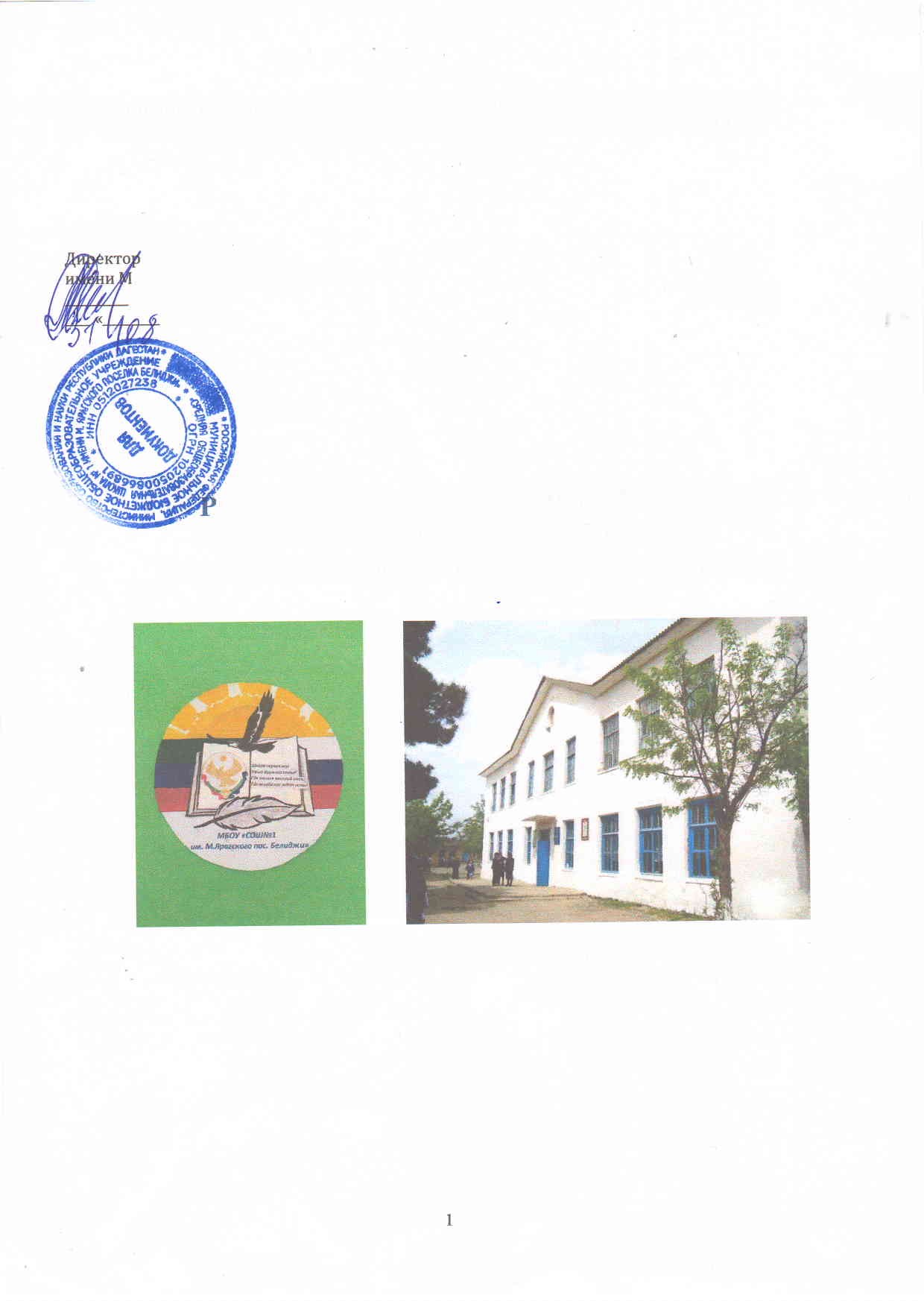 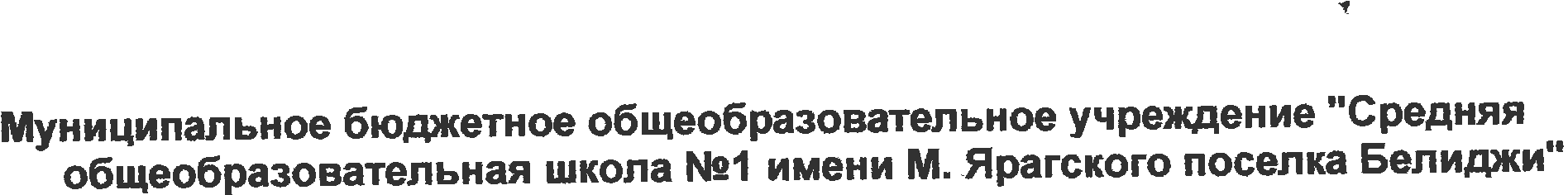 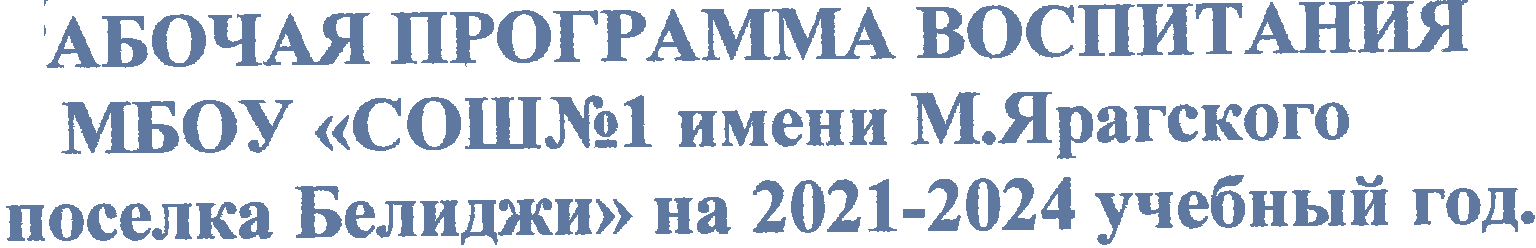 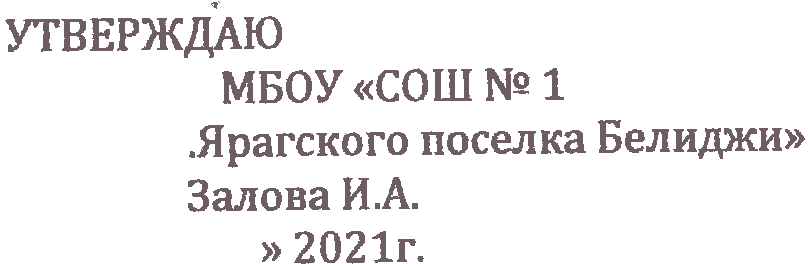 СодержаниеПАСПОРТ ПРОГРАММЫОСОБЕННОСТИ ОРГАНИЗУЕМОГО В ШКОЛЕ ВОСПИТАТЕЛЬНОГО ПРОЦЕССАЦЕЛИ И ЗАДАЧИ ВОСПИТАНИЯ3.1	Цель и задачи воспитанияВИДЫ, ФОРМЫ И СОДЕРЖАНИЕ ДЕЯТЕЛЬНОСТИИнвариантные модулиМодуль «Классное руководство и наставничество»Модуль «Курсы внеурочной деятельности и дополнительного образования»Модуль «Школьный урок»Модуль «Самоуправление»Модуль «Профориентацияе»Модуль «Работа с родителями»Вариативные модулиМодуль «Ключевые общешкольные дела»Модуль «Юные патриоты России»Модуль «Детские общественные объединения»Модуль «Волонтерство»Модуль « Школа - территория здоровья»Модуль «Организация предметно-эстетической среды»Модуль « Подросток и закон»ОСНОВНЫЕ НАПРАВЛЕНИЯ САМОАНАЛИЗА ВОСПИТАТЕЛЬНОЙ РАБОТЫПриложение 1. Календарь мероприятий программы воспитания (уровень начального общего образования) …………………….…………………...….Приложение 2. Календарь мероприятий программы воспитания (уровень основного общего образования) ……………………...………………………..Приложение 3. Календарь мероприятий программы воспитания (уровень среднего основного общего образования) ……………………….....………….ПОЯСНИТЕЛЬНАЯ ЗАПИСКАРабочая программа воспитания МБОУ «СОШ №1 имени М.Ярагского поселка Белиджи» является нормативно-управленческим документом школы, определяющим организационно-управленческие и содержательно-деятельностные направления осуществления воспитательной работы в образовательной организации.Настоящая Программа школы разработана на основе следующих нормативных документов:Конституции Российской Федерации (от 12.12.1993 г.);Конвенции о правах ребенка (от 20.11.1989 г.);Закона Российской Федерации «Об образовании в Российской Федерации» (от 29.12.2012 г., №273-ФЗ; с изм.);Приказа Министерства образования и науки Российской Федерации«Об утверждении Федерального Государственного образовательногостандарта начального общего образования» (от 06.10.2009 г., №373; с изм.); Даннаяпрограмманаправленанарешениепроблемгармоничноговхождения обучающихся в социальный мир и налаживания ответственныхвзаимоотношений с окружающими их людьми, приобщение обучающихсякроссийскимтрадиционнымдуховнымценностям,правиламинормамповедени я в российском обществе.Воспитательная ПрограммаявляетсяобязательнойчастьюосновныхобразовательныхпрограммМБОУ«СОШ №1 имени М.Ярагского поселка Белиджи» ипризванапомочьвсемучастникамобразовательногопроцесса реализовать воспитательный потенциал совместной деятельности итемсамымсделатьшколувоспитывающей организацией.В центре данной программы в соответствии с ФГОС общего образованиянаходитсяличностноеразвитиеобучающихся,формированиеуних системных знаний о различных аспектах развития России и мира. Одним изрезультатовпрограммыстанетприобщениеобучающихсякроссийскимтради ционнымдуховнымценностям,правиламинормамповедениявроссийскомобщ естве.ПрограммавоспитанияМБОУ «СОШ №1 имени М.Ярагского поселка Белиджи» разработанасцельюсистематизацииимодернизациикомпонентоввоспитатель ной системы учреждения, является мобильной, корректируемой иизменяемой.Обучениеведётсяв1-11классахпотрёмуровнямобразования:начальное общее образование, основное общее образование, среднее общееобразование. В школе работают социальный педагог, логопеды, педагог-психолог.Впроцессевоспитанияличностикаждогообучающегосяшколасотрудничаетсад министрациейпгт,КДН,«Пожарнойчастью», воинской частью, школойИскусств, ДДТ поселка Белиджи. Обучающиесяпринимаютучастиевконкурсах,проектахразногоуровня:муници пальном,региональном,Всероссийском.Процессвоспитанияосновываетсянаследующихпринципах:- приоритетбезопасностиребёнка- неукоснительноесоблюдениезаконностииправсемьииребёнка,соблюдениеко нфиденциальностиинформацииоребёнкеисемье,атакжепринахожденииеговобразовательнойорг анизации.-совместноерешениеличностноиобщественнозначимыхпроблем.Личностныеиобщественныепроблемыявляютсяосновнымистимуламиразвит ия школьника, а воспитание - это педагогическая поддержка процессаразвитияличностиобучающегося,организацияосновныхсовместных делобучающихся и педагогов как предмета совместной заботы и взрослых, иобучающихся.системно-деятельностныйподход- интеграциясодержанияразличныхвидовдеятельностиобучающихсяосуществ ляетсянаосновебазовыхнациональныхценностей,системности,целесообразно стииотсутствияшаблонностивоспитания какусловияего эффективности;-полисубъектностьвоспитанияисоциализации.Обучающийсявк лючёнвразличныевидысоциальной,информационной,коммуникативнойакти вности,всодержаниикоторыхприсутствуютразные,нередкопротиворечивыец енностиимировоззренческиеустановки,поэтомудеятельность нашего образовательного учреждения, всего педагогическогоколлектива в организации социально-педагогического партнёрства являетсяведущей, определяющей ценности, содержание, формы и методы воспитанияисоциализацииобучающихсявучебной,внешкольной,внеурочной, общественно значимойдеятельности.событийность-реализацияпроцессавоспитанияглавнымобразомчерез создание в школе детско-взрослых общностей, которые быобъединялидетейипедагоговсодержательнымисобытиями,общимисовместн ымиделамикакпредмета совместнойзаботыи взрослых,идетей;ориентациянаидеал- воспитаниевсегдаориентированонаопределённыйидеал,которыйявляетсобой высшуюцельстремлений,деятельностивоспитанияисамовоспитания,духовно-нравственногоразвитияличности. В нашей школе формированиежизненных идеалов помогает найтиобразы для подражания в рамках гражданско-патриотического воспитания,чтопозволяетобучающимсясопоставитьсвоижизненныеприорите тысдуховнойвысотой,героизмом идеала.диалогическоеобщение- предусматриваетегоорганизациюсредствамиравноправногомежсубъектногодиалога:подросткасосверстниками,родителями,учителямиидругимизначимы мидлянеговзрослыми;психологическаякомфортнаясреда- ориентирнасозданиевобразовательнойорганизациидлякаждогоребёнкаивзро слогопозитивных эмоцийидоверительныхотношений,конструктивноговзаимодействияшкольн икови педагогов;следование нравственному примеру - содержание учебного процесса,внекласснойивнешкольнойдеятельностинаполняетсяпримераминр авственногоповедения,особоезначениедлядуховно-нравственногоразвития обучающихся имеет пример учителя, его внешний вид, культураповедения. ОсновнымитрадициямивоспитаниявМБОУ«СОШ №1 имени М.Ярагского поселка	Белиджи»являютсяследующие:•ключевыеобщешкольныедела,черезкоторыеосуществляетсяинтег рациявоспитательных усилий педагога;•важнойчертойкаждогоключевогоделаидругихсовместныхделпеда гоговишкольниковявляетсяколлективнаяразработка,коллективноепланирова ние,коллективноепроведениеиколлективныйанализихрезультатов;•вшколесоздаютсятакиеусловия,прикоторыхпомеревзросленияреб енкаувеличиваетсяиегорольвсовместныхделах (отпассивногонаблюдателядоорганизатора);в проведении общешкольных дел отсутствует соревновательностьмеждуклассами,поощряетсяконструктивноемежклассноеимежвозрастноевза имодействие школьников, а также их социальная активность (итогиподводятсяежемесячно наединыхобщешкольных линейках);педагоги школы ориентированы на формирование коллективов в рамкахшкольныхклассов,кружков,студий,секцийииныхдетскихобъединений,наустановлениевнихдоброжелательныхитоварищескихвзаимоотношений;ключевой	фигурой	воспитания в МБОУ«СОШ №1 имени М.Ярагского поселка Белиджи» являетсяклассный руководитель, реализующий по отношению к детям защитную,личностно- развивающую,организационную,посредническую(вразрешенииконфликтов) функции;•ориентациянаформирование,созданиеиактивизациюученического самоуправлениякакнауровнекласса,такинауровнешколы,насозданиедетских общественныхобъединений(РДШ).ЦЕЛЬ: создание условий, способствующих развитию интеллектуальных, творческих, личностных качеств учащихся, их социализации и адаптации в обществе.ВОСПИТАТЕЛЬНЫЕ ЗАДАЧИ:воспитание любви к родной школе, к малой родине, формированиегражданскогосамосознания, ответственности за судьбуРодины;воспитание нравственности на основе народныхтрадиций;развитие творческих, познавательных способностейучащихся;формирование самосознания, становление активной жизненной позиции, формирование потребности к саморазвитию, способности успешно адаптироваться в окружающеммире;создание условий для сохранения здоровья, физического развития. Воспитание негативного отношения к вреднымпривычкам.ЗАПОВЕДИ ВОСПИТАНИЯ:Ненавреди.Хорошее настроение и спокойствие приведет к намеченнойцели.Определи, что ты хочешь от своего ученика, узнай его мнение на этотсчет.Учитывай уровень развития своеговоспитанника.Предоставь самостоятельностьребенку.Создай условия для осознанной деятельностивоспитанника.Не упусти момент первого успеха ребенка. НАПРАВЛЕНИЯРАБОТЫ: организация интересной, содержательной внеурочнойдеятельности;обеспечениенравственного,духовного,интеллектуального,эс тетического,культурногоразвития,а также саморазвития личностиребенка;организация работы по патриотическому, гражданскомувоспитанию;развитие творческих способностей и творческой инициативы учащихся ивзрослых;развитие ученического самоуправления; развитие коллективно-творческой деятельности;организация работы по предупреждению и профилактике асоциального поведенияучащихся;организация работы с одаренными учащимися; приобщение учащихся к здоровому образужизни.ПРИНЦИПЫ РАБОТЫ:сохранение и отработка всех удачных, эффективныхмоментов; учет и анализ неудачного опыта, внесениекорректив;поиск нового и варьирование знакомого, хорошоизвестного.ПРИОРИТЕТНЫЕ НАПРАВЛЕНИЯ В ВОСПИТАТЕЛЬНОЙ РАБОТЕ НА 2021-2024 УЧЕБНЫЙ ГОД:социальноенаправление;духовно-нравственноенаправление; общекультурноенаправление;спортивно-оздоровительноенаправление; общеинтеллектуальноенаправление.III	ЦЕЛИИЗАДАЧИВОСПИТАНИЯПрактическаяреализацияцелиизадачвоспитанияосуществляетсяврамках следующих направлений воспитательной работы школы. Каждое изних представленовсоответствующем модуле.ОСОБЕННОСТИ ОРГАНИЗУЕМОГО В ШКОЛЕВОСПИТАТЕЛЬНОГОПРОЦЕССАВоспитание – есть управление процессом развития личности через создание благоприятных для этого условий.Целью воспитательной работы в МБОУ «СОШ №1 имени М.Ярагского поселка Белиджи» является создание событийной среды, где при социально- педагогической поддержке, в ходе социально-значимой деятельности учащихся, происходит духовное развитие, становление и развитие образованного, функционально грамотного, обладающего ключевыми компетентностями, нравственно, психически и физически здорового гражданина-патриота своей Родины, уважающего законные права и свободы других людей, конкурентно-способного в современной социально- экономической ситуации.Современные требования обеспечить высокий, образовательный, творческий и социальный уровень обучающихся при максимально полезном и плодотворном использовании свободного времени и сохранения их здоровья, определяют необходимость создания единой воспитательной системы в образовательной организации, которая выстраивается на основе интересов обучающихся и использовании разнообразных видов и форм занятий с учениками.Даннаяпрограмманаправленанарешениепроблемгармоничноговхождения обучающихся в социальный мир и налаживания ответственныхвзаимоотношений с окружающими их людьми, приобщение обучающихсякроссийскимтрадиционнымдуховнымценностям,правиламинормамповедени я в российском обществе.Воспитательная ПрограммаявляетсяобязательнойчастьюосновныхобразовательныхпрограммМБОУ«СОШ №1 имени М.Ярагского поселка Белиджи» ипризванапомочьвсемучастникамобразовательногопроцесса реализовать воспитательный потенциал совместной деятельности итемсамымсделатьшколувоспитывающей организацией.В центре данной программы в соответствии с ФГОС общего образованиянаходитсяличностноеразвитиеобучающихся,формированиеуних системных знаний о различных аспектах развития России и мира. Одним изрезультатовпрограммыстанетприобщениеобучающихсякроссийскимтради ционнымдуховнымценностям,правиламинормамповедениявроссийскомобщ естве.ПрограммавоспитанияМБОУ «СОШ №1 имени М.Ярагского поселкаБелиджи» разработанасцельюсистематизацииимодернизациикомпонентоввоспитатель ной системы учреждения, является мобильной, корректируемой иизменяемой.Обучениеведётсяв1-11классахпотрёмуровнямобразования:начальное общее образование, основное общее образование, среднее общееобразование. В школе работают социальный педагог, логопеды, педагог-психолог.Впроцессевоспитанияличностикаждогообучающегосяшколасотрудничаетсад министрациейпгт,КДН,«Пожарнойчастью», воинской частью, школой Искусств, ДДТ поселка Белиджи.Обучающиесяпринимаютучастиевконкурсах,проектахразногоуровня:муници пальном,региональном,Всероссийском.Процессвоспитанияосновываетсянаследующихпринципах:приоритетбезопасностиребёнка- неукоснительноесоблюдениезаконностииправсемьииребёнка,соблюдениеко нфиденциальностиинформацииоребёнкеисемье,атакжепринахожденииеговобразовательнойорг анизации.-совместноерешениеличностноиобщественнозначимыхпроблем.Личностныеиобщественныепроблемыявляютсяосновнымистимуламиразвит ия школьника, а воспитание - это педагогическая поддержка процессаразвитияличностиобучающегося,организацияосновныхсовместных делобучающихся и педагогов как предмета совместной заботы и взрослых, иобучающихся.системно-деятельностныйподход- интеграциясодержанияразличныхвидовдеятельностиобучающихсяосуществ ляетсянаосновебазовыхнациональныхценностей,системности,целесообразно стииотсутствияшаблонностивоспитания какусловияего эффективности;-полисубъектностьвоспитанияисоциализации.Обучающийсявк лючёнвразличныевидысоциальной,информационной,коммуникативнойакти вности,всодержаниикоторыхприсутствуютразные,нередкопротиворечивыец енностиимировоззренческиеустановки,поэтомудеятельность нашего образовательного учреждения, всего педагогическогоколлектива в организации социально-педагогического партнёрства являетсяведущей, определяющей ценности, содержание, формы и методы воспитанияисоциализацииобучающихсявучебной,внешкольной,внеурочной, общественно значимойдеятельности.событийность-реализацияпроцессавоспитанияглавнымобразомчерез создание в школе детско-взрослых общностей, которые быобъединялидетейипедагоговсодержательнымисобытиями,общимисовместн ымиделамикакпредмета совместнойзаботыи взрослых,идетей;ориентациянаидеал-воспитаниевсегдаориентированонаопределённыйидеал,которыйявляетсобой высшуюцельстремлений,деятельностивоспитанияисамовоспитания,духовно-нравственногоразвитияличности. В нашей школе формированиежизненных идеалов помогает найтиобразы для подражания в рамках гражданско-патриотического воспитания,чтопозволяетобучающимсясопоставитьсвоижизненныеприорите тысдуховнойвысотой,героизмом идеала.диалогическоеобщение- предусматриваетегоорганизациюсредствамиравноправногомежсубъектного диалога:подросткасосверстниками,родителями,учителямиидругимизначимы мидлянеговзрослыми;психологическаякомфортнаясреда- ориентирнасозданиевобразовательнойорганизациидлякаждогоребёнкаивзро слогопозитивных эмоцийидоверительныхотношений,конструктивноговзаимодействияшкольн икови педагогов;следование нравственному примеру - содержание учебного процесса,внекласснойивнешкольнойдеятельностинаполняетсяпримераминр авственногоповедения,особоезначениедлядуховно-нравственногоразвития обучающихся имеет пример учителя, его внешний вид, культураповедения. ОсновнымитрадициямивоспитаниявМБОУ«СОШ №1 имени М.Ярагского поселка	Белиджи»являютсяследующие:•ключевыеобщешкольныедела,черезкоторыеосуществляетсяинтег рациявоспитательных усилий педагога;•важнойчертойкаждогоключевогоделаидругихсовместныхделпеда гоговишкольниковявляетсяколлективнаяразработка,коллективноепланирова ние,коллективноепроведениеиколлективныйанализихрезультатов;•вшколесоздаютсятакиеусловия,прикоторыхпомеревзросленияреб енкаувеличиваетсяиегорольвсовместныхделах (отпассивногонаблюдателядоорганизатора);в проведении общешкольных дел отсутствует соревновательностьмеждуклассами,поощряетсяконструктивноемежклассноеимежвозрастноевза имодействие школьников, а также их социальная активность (итогиподводятсяежемесячно наединыхобщешкольных линейках);педагоги школы ориентированы на формирование коллективов в рамкахшкольныхклассов,кружков,студий,секцийииныхдетскихобъединений,наустановлениевнихдоброжелательныхитоварищескихвзаимоотношений;ключевой	фигурой	воспитания в МБОУ«СОШ №1 имени М.Ярагского поселка Белиджи» являетсяклассный руководитель, реализующий по отношению к детям защитную,личностно- развивающую,организационную,посредническую(вразрешенииконфликтов) функции;•ориентациянаформирование,созданиеиактивизациюученического самоуправлениякакнауровнекласса,такинауровнешколы,насозданиедетских общественныхобъединений(РДШ).2. ЦЕЛЬ И ЗАДАЧИ ВОСПИТАНИЯСовременный национальный воспитательный идеал – это высоконравственный, творческий, компетентный гражданин России, принимающий судьбу Отечества как свою личную, осознающий ответственность за настоящее и будущее своей страны, укорененный в духовных и культурных традициях многонационального народа Российской Федерации.Исходя из этого воспитательного идеала, а также основываясь на базовых для нашего общества ценностях (таких как семья, труд, отечество, природа, мир, знания, культура, здоровье, человек) формулируется общая цель воспитания в образовательной организации – личностное развитие обучающихся, проявляющееся:в усвоении ими знаний основных норм, которые общество выработало на основе этих ценностей (т.е. в усвоении ими социально значимых знаний);в развитии их позитивных отношений к этим общественным ценностям (т.е. в развитии их социально значимых отношений);в приобретении ими соответствующего этим ценностям опыта поведения, опыта применения сформированных знаний и отношений на практике (т.е. в приобретении ими опыта осуществления социально значимых дел).Данная цель ориентирует педагогов не на обеспечение соответствия личности ребенка единому уровню воспитанности, а на обеспечение позитивной динамики развития его личности. В связи с этим важно сочетание усилий педагога по развитию личности ребенка и усилий самого ребенка по своему саморазвитию. Их сотрудничество, партнерские отношения являются важным фактором успеха в достижении цели.Конкретизация общей цели воспитания применительно к возрастным особенностям обучающихся позволяет выделить в ней следующие целевые приоритеты, которым необходимо уделять большее внимание на разных уровнях общего образования.В воспитании детей младшего школьного возраста (уровень начального общего образования) таким целевым приоритетом является создание благоприятных условий для усвоения обучающимися социально значимых знаний – знаний основных норм и традиций того общества, в котором они живут.Выделение данного приоритета связано с особенностями детей младшего школьного возраста: с их потребностью самоутвердиться в своем новом  социальном  статусе  –  статусе  школьника,  то  есть  научитьсясоответствовать предъявляемым к носителям данного статуса нормам и принятым традициям поведения. Такого рода нормы и традиции задаются в образовательной организации педагогами и воспринимаются детьми именно как нормы и традиции поведения школьника. Знание их станет базой для развития социально значимых отношений школьников и накопления ими опыта осуществления социально значимых дел и в дальнейшем, в подростковом и юношеском возрасте. К наиболее важным из них относятся следующие:быть любящим, послушным и отзывчивым сыном (дочерью), братом (сестрой), внуком (внучкой); уважать старших и заботиться о младших членах семьи; выполнять посильную для ребенка домашнюю работу, помогая старшим;быть трудолюбивым, следуя принципу «делу – время, потехе – час» как в учебных занятиях, так и в домашних делах, доводить начатое дело до конца;знать и любить свою Родину – свой родной дом, двор, улицу, город, село, свою страну;беречь и охранять природу (ухаживать за комнатными растениями в классе или дома, заботиться о своих домашних питомцах и, по возможности, о бездомных животных в своем дворе; подкармливать птиц в морозные зимы; не засорять бытовым мусором улицы, леса, водоемы);проявлять миролюбие – не затевать конфликтов и стремиться решать спорные вопросы, не прибегая к силе;стремиться узнавать что-то новое, проявлять любознательность, ценить знания;быть вежливым и опрятным, скромным и приветливым;соблюдать правила личной гигиены, режим дня, вести здоровый образ жизни;уметь сопереживать, проявлять сострадание к попавшим в беду; стремиться устанавливать хорошие отношения с другими людьми; уметь прощать обиды, защищать слабых, по мере возможности помогать нуждающимся в этом людям; уважительно относиться к людям иной национальной или религиозной принадлежности, иного имущественного положения, людям с ограниченными возможностями здоровья;быть уверенным в себе, открытым и общительным, не стесняться быть в чем-то непохожим на других ребят; уметь ставить перед собой цели и проявлять инициативу, отстаивать собственное мнение и действовать самостоятельно, без помощи старших.Знание младшим школьником данных социальных норм и традиций, понимание важности следования им имеет особое значение для ребенка этого возраста, поскольку облегчает его вхождение в широкий социальный мир, в открывающуюся ему систему общественных отношений.В воспитании детей подросткового возраста (уровень основного общего образования) таким приоритетом является создание благоприятных условий для развития социально значимых отношений обучающихся, и,прежде всего, ценностных отношений:к семье как главной опоре в жизни человека и источнику его счастья;к труду как основному способу достижения жизненного благополучия человека, залогу его успешного профессионального самоопределения и ощущения уверенности в завтрашнем дне;к своему Отечеству, своей малой и большой Родине как месту, в котором человек вырос и познал первые радости и неудачи, которая завещана ему предками и которую нужно оберегать;к природе как источнику жизни на Земле, основе самого ее существования, нуждающейся в защите и постоянном внимании со стороны человека;к миру как главному принципу человеческого общежития, условию крепкой дружбы, налаживания отношений с коллегами по работе в будущем и создания благоприятного микроклимата в своей собственной семье;к знаниям как интеллектуальному ресурсу, обеспечивающему будущее человека, как результату кропотливого, но увлекательного учебного труда;к культуре как духовному богатству общества и важному условию ощущения человеком полноты проживаемой жизни, которое дают ему чтение, музыка, искусство, театр, творческое самовыражение;к здоровью как залогу долгой и активной жизни человека, его хорошего настроения и оптимистичного взгляда на мир;к окружающим людям как безусловной и абсолютной ценности, как равноправным социальным партнерам, с которыми необходимо выстраивать доброжелательные и взаимоподдерживающие отношения, дающие человеку радость общения и позволяющие избегать чувства одиночества;к самим себе как хозяевам своей судьбы, самоопределяющимся и самореализующимся личностям, отвечающим за свое собственное будущее.Важным средством воспитания в МБОУ«СОШ №1 имени М.Ярагского поселка Белиджи» являютсятрадиции,которые нетолькоформируютобщие интересы,ноипридаютшколе то особое и неповторимое, что отличает ее от других образовательныхорганизацийитемсамымсплачиваетколлектив,обогащаяего жизнь.В нашей школе сложились богатые традиции. К ним можно отнестикакмероприятия,проводимыеежегодно,такисистемуотношений,сложившуюс ямеждуучителями,учениками иродителями.В системе дошкольного воспитания яркими примерами ключевых делявляются:спортивныесоревнования,осенняяи весенняяспартакиады;•циклобщешкольныхпраздников,связанныхсознаменательны мидатамиисобытиями:«Торжественнаялинейка1 сентября»,«Концерт, посвящённый Дню Матери», «Концерт, посвящённыйМеждународному женскому дню 8 Марта», «День Победы»,«ДеньснятияблокадыЛенинграда»,Новогодниепраздники:утренники«Послед ний звонок»;экскурсияпошколе«Здравствуй,школа»;проведениешкольныхпраздниковсучастиемактивастаршеклассников:«Прощание сазбукой»и т.д.;•циклпраздниковиутренниковсучастиемдетей:«Здравствуй,О сень»,«ДеньМатери»,«Новыйгод»,«ДеньзащитникаОтечества»,«8 Марта», «День Победы», «Последний звонок», «До свидания,школа»На внешкольном уровне в МБОУ«СОШ №1 имени М.Ярагского поселка Белиджи» являютсяприоритетнымиследующие направления:1.Социальныепроекты–ежегодныесовместноразрабатываемыеиреализуемыео бучающимисяипедагогамикомплексыдел(благотворительной,экологической,патриотической,трудовойнаправленности),ориентированныенапреобразова ниеокружающегошколусоциума:-патриотическиеакции«Свеча памяти»,«Бессмертныйполк»;-экологическаяакция;работаТрудовойбригадыит.д. 2.Открытыедискуссионныеплощадки(встречисглавойместнойадминистрации, представителямивласти)-комплексоткрытыхдискуссионныхплощадок(детских,педагогических,совмест ных),накоторыеприглашаютсяпредставителидругихшкол,деятелинаукиикул ьтуры,представителивласти,общественностииврамкахкоторыхобсуждаются насущныеповеденческие,нравственные,социальныепроблемы,проблемы,кас ающиесяжизнишколы,поселка,страны.Нашкольномуровнеявляютсяприоритетнымиследующиенаправления:Конкурсы патриотической песни (смотры инсценированной военнойпесни,направленныенапатриотическоевоспитаниешкольников);Смотрстрояипесни-показательныйсмотр «Годен кстроевой»,которыйготовитсякоДнюЗащитникаОтечества.Торжественныелинейки,ежемесячноподводящиеитогиработывклассах и школе снаграждениями.Общешкольныепраздники-ежегоднопроводятсякактворческиетеатрализованные,музыкальные,литерату рныедела,связанныесозначимыми для детей и педагогов знаменательнымидатами, в которыхучаствуютвсеобучающиеся школы.ТрадициямиМБОУ«СОШ №1 имени М.Ярагского поселка Белиджи» являются:«ДеньУчителя»-поздравлениеучителей,администрациишколыродителямии учениками;встречисветеранамиВОВ,работникамитыла,блокадниками-ониприурочены традиционно к событиям, связанным с Блокадой Ленинграда иДнёмПобеды;«Парадзвёзд»-выявлениетворческихталантовобучающихсяшколы.-Линейкинагражденияобучающихсяипедагоговзаактивноеучастиевж изнишколы,защитучестишколывконкурсах,соревнованиях,олимпиадах,внёс шихзначительныйвкладвразвитиешколы.Данноемероприятиеспособствуетп оощрениюсоциальнойактивностидетей,развитиюпозитивныхмежличностны хотношениймеждупедагогамииобучающимися,формированиючувствадовер ияиуважениядругкдругу;Торжественные общншкольные мероприятия, связанные с переходом обучающихсянаследующий уровеньобразования(«Посвящениевпервоклассники»,«Прощаниесазбукой»,«Последнийзвонок»); На уровнеклассов:выборывСоветкласса;•выбориделегированиепредставителейклассоввобщешкольн ыесоветыдел,ответственныхзаподготовкуобщешкольныхкл ючевыхдел;участиеклассовв реализации общешкольныхключевых дел, проведение в рамках классаанализапроведённыхдел.Наиндивидуальномуровне:вовлечение по возможности каждого ребенка в ключевые дела школы в однойиз возможных для них ролей: сценаристов, постановщиков, исполнителей,ведущих,декораторов,музыкальныхредакторов,коррес пондентов,ответственных за костюмы и оборудование, ответственных за приглашение ивстречугостей и т.п.);индивидуальная помощь ребенку (при необходимости) в освоении навыковподготовки,проведения и анализаключевыхдел;наблюдение за поведением ребенка в ситуациях подготовки, проведения ианализа ключевых дел, за его отношениями со сверстниками, старшими имладшимишкольниками,спедагогамиидругими взрослыми;-принеобходимостикоррекцияповеденияребенкачерезчастныебесе дысним,через включение его в совместную работу с другимидетьми, которыемоглибыстатьхорошимпримеромдляребенка,черезпредложениевзять вследующемключевомделенасебярольответственногозатотилииной фрагментобщейработы.ВИДЫ, ФОРМЫ И СОДЕРЖАНИЕ ДЕЯТЕЛЬНОСТИПрактическая реализация цели и задач воспитания осуществляется в рамках следующих направлений воспитательной работы школы, каждое из которых представлено в соответствующем модуле.Инвариантные модулиМодуль «Классное руководство и наставничество»Осуществляя работу с классом, классный руководитель организует работу с коллективом класса; индивидуальную работу с учащимися вверенного ему класса; работу с учителями, преподающими в данном классе; работу с родителями (законными представителями) обучающихся.Работа с классным коллективом:инициирование и поддержка участия класса в общешкольных ключевых делах, оказание необходимой помощи детям в их подготовке, проведении и анализе;организация интересных и полезных для личностного развития ребенка совместных дел с учащимися вверенного ему класса (познавательной, трудовой, спортивно-оздоровительной, духовно-нравственной, творческой, профориентационной направленности), позволяющие с одной стороны, – вовлечь в них детей с самыми разными потребностями и тем самым дать им возможность самореализоваться в них, а с другой, – установить и упрочить доверительные отношения с учащимися класса, стать для них значимым взрослым, задающим образцы поведения в обществе;проведение классных часов как часов плодотворного и доверительного общения педагога и обучающихся, основанных на принципах уважительного отношения к личности ребенка, поддержки активной позиции каждого ребенка в беседе, предоставления школьникам возможности обсуждения и принятия решений по обсуждаемой проблеме, создания благоприятной среды для общения;сплочение коллектива класса через игры и тренинги на сплочение и командообразование;регулярные внутриклассные мероприятия, дающие каждому ученику возможность рефлексии собственного участия в жизни класса;выработка совместно с обучающимися законов класса, помогающих детям освоить нормы и правила общения, которым они должны следовать в школе.Индивидуальная работа с обучающимися:изучение особенностей личностного развития учащихся класса через наблюдение  за  поведением  школьников  в  их  повседневной  жизни,  вспециально создаваемых педагогических ситуациях, в играх, погружающих ребенка в мир человеческих отношений, в организуемых педагогом беседах по тем или иным нравственным проблемам; результаты наблюдения сверяются с результатами бесед классного руководителя с родителями (законными представителями) обучающихся, с преподающими в данном классе учителями;поддержка ребенка в решении важных для него жизненных проблем (налаживание взаимоотношений с одноклассниками или учителями, выбор профессии, вуза и дальнейшего трудоустройства, успеваемость и т.п.), когда каждая проблема трансформируется классным руководителем в задачу для школьника, которую они совместно стараются решить;индивидуальная работа с обучающимися класса, направленная на заполнение ими личных портфолио, в которых дети не просто фиксируют свои учебные, творческие, спортивные, личностные достижения, но и в ходе индивидуальных неформальных бесед с классным руководителем в начале каждого года планируют их, а в конце года – вместе анализируют свои успехи и неудачи;коррекция поведения ребенка через частные беседы с ним, его родителями (законными представителями), с другими учащимися класса; через предложение взять на себя ответственность за то или иное поручение в классе.Работа с учителями, преподающими в классе:регулярные консультации классного руководителя с учителями- предметниками, направленные на формирование единства мнений и требований педагогов по ключевым вопросам воспитания, на предупреждение и разрешение конфликтов между учителями и обучающимися;проведение педагогических консилиумов, направленных на решение конкретных проблем класса и интеграцию воспитательных влияний на обучающихся;привлечение учителей к участию во внутриклассных делах, дающих педагогам возможность лучше узнавать и понимать своих учеников, увидев их в иной, отличной от учебной, обстановке;привлечение учителей к участию в родительских собраниях класса для объединения усилий в деле обучения и воспитания детей.Работа с родителями (законными представителями) обучающихся:регулярное информирование родителей (законных представителей) о школьных успехах и проблемах их детей, о жизни класса в целом;помощь родителям (законным представителям) обучающихся в регулировании отношений между ними, администрацией образовательнойорганизации и учителями-предметниками;организация родительских собраний, происходящих в режиме обсуждения наиболее острых проблем обучения и воспитания обучающихся;создание и организация работы родительских комитетов классов, участвующих в управлении образовательной организацией и решении вопросов воспитания и обучения их детей.Модуль «Курсы внеурочной деятельности»Воспитание на занятиях курсов внеурочной деятельности осуществляется преимущественно через:вовлечение обучающихся в интересную и полезную для них деятельность, которая предоставит им возможность самореализоваться в ней, приобрести социально значимые знания, развить в себе важные для своего личностного развития социально значимые отношения, получить опыт участия в социально значимых делах;формирование на занятиях детско-взрослых общностей, которые могли бы объединять детей и педагогов общими позитивными эмоциями и доверительными отношениями друг к другу;создание в детских объединениях традиций, задающих их членам определенные социально значимые формы поведения;поддержку в детских объединениях школьников с ярко выраженной лидерской позицией и установкой на сохранение и поддержание накопленных социально значимых традиций;поощрение педагогами детских инициатив и детского самоуправления. ВоспитаниеназанятияхшкольныхкурсоввнеурочнойдеятельностивМБОУ«СО Ш №1 имени М.Ярагского поселка Белиджи»осуществляетсячерез:вовлечениешкольниковвинтереснуюиполезнуюдлянихдеятельность,которая предоставит им возможность самореализоваться в ней, приобрестисоциально значимые знания, развить в себе важные для своего личностногоразвитиясоциальнозначимыеотношения,получитьопытучастияв социальнозначимых делах;формированиевкружках,секциях,клубах,студияхит.п.детско- взрослыхобщностей,которыемоглибыобъединятьдетейипедагоговобщимипо зитивнымиэмоциямиидоверительнымиотношениямидругкдругу;•созданиевдетскихобъединенияхтрадиций,задающихихчленамоп ределенныесоциально значимые формыповедения;поддержку в детских объединениях школьников с ярко выраженнойлидерскойпозициейиустановкойнасохранениеиподдержаниенакопленныхсоциально значимыхтрадиций;классы Направление развития личности «Духовно-нравственное»Курсы внеурочной деятельности МБОУ«СОШ №1 имени М.Ярагского поселка Белиджи» в рамкахдуховно-нравственного развития личности создают благоприятныеусловиядлясоциальнойсамореализацииобучающихся,направленныенараскры тиеих творческихспособностей,формированиечувствавкусаиуменияценитьпрекрас ное, на воспитание ценностного отношения школьников к культуре иихобщее духовно-нравственноеразвитие.Врамкахнаправленияреализуется:Классныйчас,«ОРКСЭ» Предметная область «Основы религиозных культур и светской этики» (далее – ОРКСЭ) реализуется в 4-х классах общеобразовательных организаций (объем 34 часа) во всех субъектах Российской Федерации в соответствии с распоряжениями Председателя Правительства Российской Федерации от 11 августа 2009г.Виддеятельности:проблемно-ценностноеобщение. Форма деятельности: классные часы, совместные дела,,встречисинтереснымилюдьми,конкурсы,викторины.Направлениеразвитияличности«Социальное»Курсы	внеурочной	деятельности, направлены на развитиекоммуникативныхкомпетенцийшкольников,воспитаниеунихкультур ыобщения, развитиеумений слушать ислышатьдругих,уважатьчужоемнениеиотстаиватьсвоесобственное,терпимоотноситься кразнообразиювзглядовлюдей.Врамкахнаправленияреализуются:«РДШ»,"Основыфинансовойграмотности ".Направлениеразвитияличности«Общеинтеллектуальное»КурсывнеурочнойдеятельностиМБОУ«СОШ №1 имени М.Ярагского поселка Белиджи» в рамках общеинтеллектуального развития личности, направлены на передачу обучающимсясоциально значимыхзнаний,развивающихих любознательность, позволяющие привлечь их внимание к экономическим,политическим, экологическим, гуманитарным проблемам нашего общества,формирующиеихгуманистическоемировоззрениеинаучнуюкартину мира.ВрамкахнаправлениявМБОУ«СОШ №1 имени М.Ярагского поселкаБелиджи» реализуются:Занимательный английскЗанимательный русский; Направлениеразвитияличности«Общекультурное»Курсы внеурочной деятельности МБОУ «СОШ №1 имени М.Ярагского поселка Белиджи» в рамкахобщекультурногоразвитияличности,направленныенаразвитиекоммун икативных компетенций обучающихся, воспитание у них культурыобщения, развитие умений слушать и слышать других, уважать чужое мнениеи отстаивать свое собственное, терпимо относиться к разнообразию взглядовлюдейна мириискусство.Курсывнеурочнойдеятельности,направленынаразвитиетворческихспособност ей школьников, воспитания у них трудолюбия и уважительногоотношениякфизическомутруду.Врамкахнаправленияреализу ются:Декаративно-прикладное искусство;Умелые руки;Виддеятельности:познавательный,творческий,декоративноприкладноетворче ствоФормадеятельности:мастер-классы,встречи,проекты.Направлениеразвитияличности«Спортивно-оздоровительное»КурсывнеурочнойдеятельностиМБОУ«СОШ №1 имени М.Ярагского поселка Белиджи» врамкахспортивно- оздоровительногоразвитияличности,направленынафизическое развитие обучающихся, развитие их ценностного отношения ксвоему здоровью, побуждение к здоровому образу жизни, воспитаниесилыволи,ответственности,формированиеустановокназащитуслабых.Курсывнеурочнойдеятельности,направленныенавоспитаниеуобучаю щихсялюбвиксвоемукраю,егоистории,культуре,природе,наразвитиесамостоят ельностииответственностишкольников,формированиеунихнавыковсамообслу живающей деятельности.Врамкахнаправленияреализуются:Быстрее, выше, сильнее.Направлениеразвитияличности 5-9классыНаправлениеразвитияличности«Духовно-нравственное»Культура воспитания и этикет;Виддеятельности:проблемно-ценностноеобщение Формадеятельности:общешкольныелинейки,собрания,совместныедела,конце рты,праздники и т.д.Направлениеразвитияличности«Социальное»Тропинка к себе;Виддеятельности:проблемно-ценностноеобщение Формадеятельности:часыобщения,урокижизни,киноуроки,встречи- беседы,презентации,экскурсии.Модуль «Школьный урок»Воспитывающее обучение – это такое обучение, в процессе которого организуется целенаправленное формирование запланированные педагогом отношений учащихся к различным явлениям окружающей жизни, с которыми ученик сталкивается на уроке. Из урока в урок, имея в виду одну воспитательную цель, учитель ставит различные воспитательные задачи. А так как становление отношений не происходит в один момент, на одном уроке, и для его формирования необходимо время, то внимание педагога к воспитательной цели и её задачам должно быть неугасающим и постоянным.Каждый урок воспитывает. Если урок дидактически правильно организован, он окажет позитивное влияние на формирование личности.ВработуклассногоруководителяМБОУ«СОШ №1 имени М.Ярагского поселка Белиджи» входит:Инициирование и поддержка участия класса в общешкольныхключевыхделах, оказание необходимой помощи обучающимся в их подготовке,проведениии анализе.Организацияинтересныхиполезныхдляличностногоразвитиясовместныхде лсобучающимисявверенногоемукласса(познавательной,трудовой,спортивно-оздоровительной,духовнонравственной,творческой,профориентационнойнаправленности),поз воляющих,соднойстороны,вовлечьвнихобучающихсяссамымиразнымипотре бностями и тем самым дать им возможность самореализоваться вних, а сдругой – установить и упрочить доверительные отношения собучающимися класса, стать дляних значимым взрослым, задающимобразцыповедениявобществе.4.Классныечасыкаквремяплодотворногоидоверительногообщенияпедагогаиоб учающихся,основанногонапринципахуважительногоотношениякличностиоб учающегося,поддержкиактивнойпозициикаждогообучающегосявбеседе,пре доставленияобучающимсявозможностиобсужденияипринятиярешенийпообс уждаемойпроблеме,созданияблагоприятной среды для общения.5.Сплочение коллектива класса через: игры и тренинги на сплочениеикомандообразование; однодневные и многодневные походы и экскурсии,организуемые классными руководителями и родителями; празднования вкласседнейрожденияобучающихся,включающиевсебяподготовленныеучен ическимимикрогруппамипоздравления,сюрпризы,творческиеподарки и розыгрыши; регулярные внутриклассные «огоньки» и вечера,дающиекаждому обучающемуся возможность рефлексии собственногоучастиявжизни класса.6.Выработкасовместнособучающимисязаконовкласса,помогающихобучающ имся освоить нормы и правила общения, которым онидолжныследоватьвшколе.. Модуль «Самоуправление»Поддержка детского самоуправления в образовательной организации помогает педагогам воспитывать в детях инициативность, самостоятельность, ответственность, трудолюбие, чувство собственного достоинства, а обучающимся предоставляет широкие возможности для самовыражения и самореализации.ПоддержкадетскогосамоуправлениявМБОУ«СОШ №1 имени М.Ярагского поселка Белиджи»осуществляетсячерезшкольнуюдетскуюорганизацию«Школьноеуч еническое самоуправление» (ШУС). Этот орган представленШкольнымПарламентом. Это помогает педагогам воспитывать в детях инициативность,самостоятельность,ответственность,трудолюбие,чувствосо бственногодостоинства,ашкольникам–предоставляетширокиевозможностид лясамовыраженияисамореализации.Этото,что готовитих квзрослойжизни.Посколькуобучающимсямладшихиподростковыхклассовневсегдаудаетсясамо стоятельноорганизоватьсвоюдеятельность,детскоесамоуправление иногда и на время может трансформироваться (посредствомвведенияфункциипедагога-куратора)вдетско- взрослоесамоуправление.Науровнешколы: Детскоесамоуправлениеосуществляетсячерездетскуюорганизацию«ШкольныйПарламент». В нейвыстроена свояструктура управления, воглавестоитПрезидент.Президентизбираетсянаученическихвыборныхконф еренциях.ВПарламентвходятпредставители(по1- 2)откаждогокласса,начинаяс8-огопо11- йклассы.Парламентизбираетсясрокомнаодингод.Наобщешкольнойконферен цииизбираетсятакжеизаместительПредседателяизпредставителейсвоегосост ава.ПредседателемможетстатьлюбойчленПарламента,набравшийбольшееколичествоголосовзапредставленнуюпрограмму.Председательизаместительпре дседателяпредставляютинтересышколывПарламентестаршеклассниковВсев оложскогорайона.Представители Парламента могут представлять свои интересы ипредлагатьвопросыдляобсуждениянапедагогическихсоветахшколы.ВПарлам ентетрикомиссии: «Образование»,«Культура.Досуг»,«Спорт.Труд».Комиссия«Образование»занимаетсявсемиобразовательнымитраекториями, принимает участие в подготовке олимпиад, интеллектуальныхигр,конкурсов,встречаетсясадминистрациейшколыповопр осамобразования.Комиссия«Культура.Досуг»инициируетипроводитличностнозначимыеделаис обытиядляшкольников(соревнования,конкурсы,фестивали,акции ит.д.)Комиссия«Спорт.Труд»имеетвозможностькоорденироватьдеятельностькласс оввтрудовыхбуднях:субботники,сбормакулатуры,дежурствоит.д.ЗаседанияП арламентапроводятсяразвнеделю,гдепроисходит анализ работы за неделю и корректировка планов на следующуюнеделю.ДеятельностьШкольногоПарламентаосуществляетсячерезреализациюследую щих функций:-выдвижениекандидатур,заслушиваниеирекомендациидляучастия вработеУправляющегоСовета школы;-участиевпланированииработыианализепроведенныхобщешкольн ыхдел,акций,соревнований;-организациявпроведенииобщешкольныхивнешкольныхмероприя тий,распределениепорученийпоихпроведению;изучение нормативно-правовой документации подеятельностиученического самоуправления;-представлениеинтересовобучающихсяназаседанияхУправляющег оСоветашколы;участиеврассмотрениивопросововнесенииизмененийвУставшколы;изучениемненияобучающихсяпоактуальнымвопросамшкольной	жизни.Организация самоуправления на уровне классов МБОУ«СОШ №1 имени М.Ярагского поселка Белиджи». Классноесобрание- высшийоргансамоуправлениявклассе,проводится1развмесяципомеренеобхо димости.Собраниеобсуждаетлюбыевопросыжизнедеятельностисвоегоколле ктива,принимаетпланобщешкольныхвнеклассных,классныхмероприятий,из бирает Советкласса.деятельность выборных по инициативе и предложениям обучающихсяклассалидеров(например,старост,дежурныхкомандиров),предс тавляющих интересы класса в общешкольных делах ипризванныхкоординироватьегоработусработойобщешкольныхоргановсамоу правленияи классныхруководителей;•деятельностьвыборныхоргановсамоуправления,отвечающихзараз личныенаправленияработыкласса(например:ответственныйзадосуг,спорт,уч ёбу,озеленениевклассе,работусмладшимиобучающимися).Организация самоуправления	на	индивидуальном	уровнеМБОУ«СОШ №1 имени М.Ярагского поселка Белиджи»предполагает:вовлечение обучающихся в планирование, организацию, проведение ианализобщешкольныхи внутриклассныхдел;Реализацию обучающимися, взявшими на себя соответствующую роль ифункциипоконтролю,заопределе	ннымделом(запорядкомичистотойвклассе, уходомзакласснойкомнатой,комнатнымирастениямии т.п.).Модуль «Профориентация»Совместная деятельность педагогов и обучающихся по направлению«профориентация» включает в себя профессиональное просвещение школьников, диагностику и консультирование по проблемам профориентации, организацию профессиональных проб школьников. Задача совместной деятельности педагога и ребенка – подготовить школьника к осознанному выбору своей будущей профессиональной деятельности.Создавая профориентационно-значимые проблемные ситуации, формирующие готовность обучающегося к выбору, педагог актуализирует его профессиональное самоопределение, позитивный взгляд на труд в постиндустриальном мире, охватывающий не только профессиональную, но и внепрофессиональную составляющие такой деятельности.Совместнаядеятельностьпедагогов,обучающихсяиродителейМБОУ«СОШ№1 имени М. Ярагского поселка Белиджи» понаправлению«профориентационнаядеятельность»включаетвсебяпрофесси ональноепросвещение;диагностикуиконсультированиепопроблемампрофор иентации,организациюпрофессиональныхпроб.Задачасовместнойпрофориен тационнойдеятельности педагога, ребенка и родителя – подготовить обучающегосякосознанномувыборусвоейбудущейпрофессиональнойдеятельности.Создаваяпрофориентационнозначимыепроблемныеситуации,формирующиег отовностьобучающихсяшколыквыбору,педагогиактуализируют его профессиональное самоопределение, позитивный взгляднатрудвпостиндустриальноммире,охватывающийнетолькопрофессио нальную,ноивнепрофессиональнуюсоставляющиетакойдеятельности.Этараб отаосуществляетсявМБОУ«СОШ №1 имени М.Ярагского поселка Белиджи» через:беседы«Всепрофессииважны,всепрофессии нужны»1-4классы;профориентационныеминуткинауроках1-4классы;экскурсиинаместныепредприятия(«ПочтаРоссии»,пожарнаячасть)конкурсы творческих работ «Моя мама-учитель» и т.д.-5классы;«Моё профессиональное будущее», «Новые тенденции в мире профессий»для8-11классов;мониторингпрофориентационной работы.циклы профориентационныхигр, которые проводятся для учащихся с 5-го по 10- й класс наклассныхчасах.Создаютсяпрофориентационнозначимыепроблемныеситуаци и,формирующиеготовностьобучающегосяквыбору,педагогическийработник актуализируетегопрофессиональноесамоопределение.Организаторами выступают классный руководитель и психолог. В процессеигр ученик получит представление о существующих профессиях, о новыхпрофессиях и специальностях, которые будут востребованы на рынке трудав 2020 году; о профессиональных качествах человека, о навыках XXI века; означениитрудавжизничеловека.Научатся:пользоватьсяразличнымиисточни камиинформациидляизучениямирапрофессийитруда;ориентироватьсявмире профессий;получатвозможностьоцениватьсобственные возможности при выборе профессии - цикл предпрофильнойподготовки обучающихся 8-хклассов, направленный на осознанный выборпрофиляобучения в9- 11классах.профориентационныеэкскурсиинапредприятия,дающие школьникам начальныепредставленияосуществующих профессияхиусловияхработылюдей,представляющихэтипрофессии.Врезуль тате посещенияпрофориентационных экскурсийучащиесяовладеваютначальными	сведениями об особенностях различныхпрофессий,ихпроисхождениииназначении;получаютпредставлени еосодержаниитрудавразличныхпрофессиональныхобластях,представлениео требованияхккачествамработника,образовании,условиях работы.Повышениемотивациииинформированностиовыбраннойпрофессии;-индивидуальныеконсультациипсихологадляшкольниковиихродителейпово просамсклонностей,способностей,дарованийииныхиндивидуальныхособенно стей детей, которые могут иметь значение в процессе выбора имипрофессии;виртуальный кабинет профориентации для школьников и родителей сосвещениемперечняучилищ,колледжей,атакжепрофильныхучебныхзаведенийРФ;психологических рекомендаций и онлайн тестов помогающих школьникамопределитьсясвыборомдальнейшегопрофессиональногопути;ви деоэкскурсии на предприятия, заводы и фабрики РФ; требования к поступлениюв училища, колледжи иВУЗы.ПсихологическиерекомендациивыпускникамиихродителямприсдачеЕ диногоГосударственного экзамена;освоение школьниками основ профессии в рамках курса «Познай себя»для 9 и 11 классов, включенного в основную образовательную программушколы и в рамках курсов дополнительного образования; (журналистика,тележурналистика,робототехника,школа-театра,спортивнопатриотическийклуб,форсайтноемышление,музейноедело, моделирование.встречи с людьми разных профессий (возможны в режиме online);совместное с педагогами изучение Интернет-ресурсов, посвященных выбору профессий, прохождение профориентационного online-тестирования, прохождение online-курсов по интересующим профессиям и направлениям образования;участие в работе Всероссийских профориентационных проектов, созданных в сети Интернет: просмотр лекций, решение учебно- тренировочных задач, участие в мастер-классах.Профориентационная работа в МБОУ«СОШ №1 имени М. Ярагского поселка	Белиджи»понаправлению«профориентационнаядеятельность»опирается на следующиепринципы:систематичность и преемственность профориентации (от начальной – к старшей школе);дифференцированный и индивидуальный подход к учащимся в зависимости от возраста и уровня сформированности их интересов, от различий в ценностных ориентациях и жизненных планах;оптимальное сочетание массовых, групповых и индивидуальных форм профориентационной работы с учащимися и родителями (законными представителями);взаимосвязь школы, семьи, профессиональных учебных заведений.Модуль «Работа с родителями (законными представителями) обучающихся»Работа с родителями (законными представителями) обучающихся осуществляется для более эффективного достижения цели воспитания,которое обеспечивается согласованием позиций семьи и школы в данном вопросе.РаботасродителямивсистемеподразделениядошкольногообразованияМБОУ«СОШ №1 имени М.Ярагскоо поселка Белиджи»представленаследующимиуровнями:Науровнеподразделениядошкольногообразования:реализацияпрограммыпоадаптациидетейраннеговозраста(2-3года)кусловиямдетскогосада:центрпоработесродителями«Всеобуч»;участиеродителейвДняхоткрытыхдверей.Науровнедошкольныхгрупп:организацияродительскихсобраний;-организация семейных праздников, конкурсов,соревнований,направленных на сплочениесемьи идетскогосада;участиевпроектах,выставках:«Вгостяхуосени»,«Яимоясемья»,поделкико ДнюКосмонавтикии др.Наиндивидуальномуровне:консультированиеродителейповопросамвоспитаниядетей.информированиеродителейобуспехахипроблемахихдетей,ожизнигруппы вцелом.Наобщешкольномуровнеподразумевается:частиеродителейвуправлениишколой:Общешкольный родительский комитет и Управляющий Совет, участвующиев управлении образовательной организацией и решении вопросов воспитанияисоциализации ихдетей;Дни открытых дверей, когда возможно посещение родителями школьныхучебныхивнеурочныхзанятийдляполученияпредставленияоходеоб разовательногопроцессавшколеисамочувствииребенкавгруппе(коллективе)с редисверстников.Общешкольные родительские собрания, публичные слушания – 1-2 раза вгодврежимеобсуждениянаиболееострыхпроблемнравственно-смысловогоотношенияшкольниковксобственномуобразованиюи«образовыванию»какличности,качествашкольнойжизни,учебныхдостижений иуспеховдетейвпредпочитаемыхимивидахдеятельности,насовременномэтап евформатеонлайн;Участие родителей в педагогических консилиумах, собираемых вслучаевозникновенияострыхпроблем,связанныхсобучениемивоспитаниемкон кретного ребенка;Включениеродителейвработуоргановшкольногосамоуправления.Наклассномуровне:Вовлечениеродителейилизаконныхпредставителейшкольниковвобразователь ныйпроцесс через:Классныеродительскиесобрания(1- 11классы),втематикекоторыхучитываются возрастные особенности детей, раскрывается накопленныйопыт семейного воспитания:«Лишьусчастливыхродителей вырастают счастливые дети»,«Рольтрадициисемьиимненияродителейввыборебудущейпрофессиистаршек лассника»;Дни открытых дверей, когда возможно посещение родителями школьныхучебныхивнеурочныхзанятийдляполученияпредставленияоходеоб разовательногопроцессавшколеисамочувствииребенкавгруппе(коллективе)с редисверстников.3.Профилактическиебеседы,проводимыекласснымруководителемилипсихолог омдляродителейодногоклассаилиспециальновыделеннойгруппыродителей,и меющихподобныепроблемы;Наиндивидуальномуровне:1.Помощьсостороныродителейвподготовкеипроведенииобщешкольныхивнут риклассныхмероприятийвоспитательнойнаправленности;организацияэкскур сий,походовипомощьвихпроведении;2.Индивидуальныеконсультацииродителейилизаконныхпредставителейшколь никовсошкольнымиспециалистами,педагогами,администрациейcцельюкоор динациисовместныхусилийпедагоговиродителейповопросам реализацииФГОС ОО.Посещениесемьи(индивидуальнаяработапедагогасродителями,знакомство сусловиями жизни).Работаспециалистовпозапросуродителейдлярешенияострыхконфликтных ситуаций;Вся работа с семьёй подразделена на ежедневную, еженедельную,ежемесячную,разовую.Ежедневное общение в МБОУ «СОШ №1 имени М.Ярагского поселка Белиджи» с родителямидетей,посещающихшколу,осуществляетсякласснымируководите лями.Еженедельнокаждыйродительполучаетвозможностьдлябеседыскласснымрук оводителемобиндивидуальномразвитиисвоегоребёнка.Сродителямипроблем ныхдетейвстречаютсявсеспециалистысогласносоставленной коррекционной программе. Темы и цели бесед отражаются впланахбеседиопираютсянаматериалнаблюдений,диагностики,программног о материала.Ежемесячные формы общения с родителями – это праздники,родительскиесобрания,спортивныемероприятия,походы. Используютпедагогиитакуютрадиционнуюформуработыкакконсультации,он ивостребованыродителями,вопроссостоиттольковопределениинаиболееакту альныхтемдляконсультацийиприглашенииспециалистов изконсультационных центров, врачей, работников социальныхслужб. Итрадиционные,инетрадиционныеметоды,формывзаимодействияклассного руководителясродителямиучеников в МБОУ «СОШ №1 имени М.Ярагского поселкаБелиджи»ставятоднуобщуюцель–сделатьсчастливойподрастающуюличность,входящуювсовременнуюкультурнуюжизнь.Индивидуальнаяработасобучающимися:В работу классного руководителя МБОУ«СОШ №1 имени М.Ярагского поселка Белиджи» входит врамках индивидуальной работы с обучающимися следующие виды и формы деятельности: 1.Изучениеособенностейличностногоразвитияобучающихсяклассачерез наблюдение за поведением обучающихся в их повседневной жизни, вспециально создаваемых педагогических ситуациях, в играх, погружающихобучающегосявмирчеловеческихотношений,ворганизуемыхпе дагогическимработникомбеседахпотемилиинымнравственнымпроблемам;ре зультатынаблюдениясверяютсясрезультатамибеседклассногоруководителяс родителямиобучающихся,учителями- предметниками,атакже(принеобходимости) со школьным психологом..Поддержкаобучающегосяврешенииважныхдлянегожизненныхпроблем(нала живаниевзаимоотношенийсодноклассникамиилипедагогическимиработника ми,выборпрофессии,организациивысшегообразованияидальнейшеготрудоус тройства,успеваемостьит.п.),когдакаждая проблема трансформируетсяклассным руководителем в задачу дляобучающегося,которуюони совместностараютсярешить.2.Индивидуальнаяработасобучающимисякласса,направленнаяназаполнениеим иличныхпортфолио,вкоторыхобучающиесянепростофиксируют свои учебные, творческие, спортивные, личностные достижения,но и в ходе индивидуальных неформальных бесед с классным руководителемвначалекаждогогодапланируютих,авконцегода–вместеанализ ируютсвоиуспехи инеудачи.Поддержка ребенка в решении важных для него жизненных проблем(налаживания взаимоотношений с одноклассниками или учителями, выборапрофессии, вуза и дальнейшего трудоустройства, успеваемости и т.п.), когдакаждая проблема трансформируется классным руководителем в задачу дляшкольника,которуюони совместно стараютсярешить;Коррекцияповеденияребенкачерезчастныебеседысним,егородителями или законными представителями, с другими учащимися класса;через включение в проводимые школьным психологом тренинги общения;через предложение взять на себя ответственность за то или иное поручение вклассе.Работасучителями-предметникамивклассе:ВработуклассногоруководителяМБОУ«СОШ №1 имени М.Ярагского поселка Белиджи» сучителями,работающими вданном классе входит: 1.Регулярныеконсультацииклассногоруководителясучителямипредметниками,направленныенаформированиеединствамненийитребованийпедагогических работниковпоключевымвопросамвоспитания,напредупреждение и разрешение конфликтов между учителями-предметникамииобучающимися.Проведение мини-педсоветов, направленных на решение конкретныхпроблемклассаиинтеграциювоспитательных влиянийнаобучающихся.Привлечениеучителей- предметниковкучастиювовнутриклассныхделах,дающихпедагогическимраб отникамвозможностьлучшеузнаватьи пониматьсвоихобучающихся,увидевихвиной,отличнойотучебной,обстановки.Привлечениеучителей-предметниковкучастиювродительскихсобранияхкласса для объединения усилий в деле обучения и воспитанияобучающихся. Работасродителямиобучающихсяилиихзаконнымипредставителями: ОсновнымивидамииформамиработыклассногоруководителяМБОУ«СОШ №1 имени М.Ярагского поселка Белиджи»сродителямиобучающихсяилиихзаконнымипредставителямиявля ются:Нагрупповомуровне:1.. Общешкольный родительский комитет и Управляющий совет школы,участвующиевуправленииобразовательнойорганизациейирешенииво просоввоспитания и социализацииихдетей;Психологические тренинги, предоставляющие родителям, педагогам идетямплощадкудлясовместногообсужденияважныхпсихологическихвопрос ови проблем;Родительские гостиные, на которых обсуждаются вопросы возрастныхособенностейдетей,формыиспособыдоверительноговзаимодейст вияродителей с детьми, проводятся мастер-классы, семинары, круглыестолы сприглашениемспециалистов;Единые родительские дни, во время которых родители могут посещатьшкольныеучебныеивнеурочныезанятиядляполученияпредставлени яоходеучебно-воспитательного процесса вшколе;Общешкольныеродительскиесобрания,происходящиеврежимеобсуждения наиболее острых проблем обучения и воспитания школьников; втомчислевформате ВКС;Консультационный пункт - семейный всеобуч, на котором родителимогли бы получать ценные рекомендации и советы от профессиональныхпсихологов,социальных работников и обмениватьсясобственнымтворческимопытом и находкамивделевоспитаниядетей.Наиндивидуальномуровне:1. Работаспециалистовпозапросуродителейдлярешенияострыхконфликтных ситуаций; 2.Участиеродителейвпедагогическихконсилиумах,собираемыхвслучаевозник новенияострыхпроблем,связанныхсобучениемивоспитаниемконкретного ребенка;3.Помощьсостороныродителейвподготовкеипроведенииобщешкольныхивнут риклассныхмероприятийвоспитательнойнаправленности;Индивидуальноеконсультированиеcцельюкоординациивоспитательных усилий педагоговиродителей.Вариативные модулиМодуль «Ключевые общешкольные дела»Ключевые дела – это главные традиционные общешкольные дела, в которых принимает участие большая часть обучающихся и которые обязательно планируются, готовятся, проводятся и анализируются совместно педагогами и детьми. Ключевые дела обеспечивают включенность в них большого числа детей и взрослых, способствуют интенсификации их общения, ставят их в ответственную позицию к происходящему в образовательной организации. Введение ключевых дел в жизнь школы помогает преодолеть характер воспитания, сводящийся к набору мероприятий, организуемых педагогами для детей.Для этого в образовательной организации используются следующие формы работы:на внешкольном уровне:социальные проекты – ежегодные совместно разрабатываемые и реализуемые обучающимися и педагогами комплексы дел, ориентированные на преобразование окружающего школу социума;участие во Всероссийских акциях, посвященных значимым отечественным и Международным событиям;на школьном уровне:общешкольные праздники – ежегодно проводимые творческие(театрализованные, музыкальные, литературные и т.п.) дела, связанные со значимыми длядетей и педагогов знаменательными датами и в которых участвуют все классыобразовательной организации;церемонии награждения (по итогам года) обучающихся и педагогов за активноеучастие в жизни школы, защиту чести школы в конкурсах, соревнованиях, олимпиадах,значительный вклад в развитие школы. Это способствует поощрению социальнойактивности детей, развитию позитивных межличностных отношений между педагогами ивоспитанниками, формированию чувства доверия и уважения друг к другу;оформление интерьера школьных помещений (коридоров, лестничных пролетов и т.п.) и их периодическая переориентация, которая может служить хорошим средством разрушения негативных установок обучающихся на учебные и внеучебные занятия;размещение на стенах образовательной организации регулярно сменяемых экспозиций: творческих работ обучающихся, позволяющих имреализовать свой творческий потенциал, а также знакомящих их с работами друг друга; фотоотчетов об интересных событиях, происходящих в образовательной организации (проведенных ключевых делах, интересных экскурсиях, встречах с интересными людьми и т.п.);озеленение пришкольной территории;создание и популяризация особой школьной символики (флаг школы, гимн школы, эмблема школы, элементы школьного костюма и т.п.), используемой как в школьной повседневности, так и в торжественные моменты жизни образовательной организации – во время праздников, торжественных церемоний, ключевых общешкольных дел и иных происходящих в жизни школы знаковых событий;на уровне классов:выбор и делегирование представителей классов в общешкольные советы дел, ответственных за подготовку общешкольных ключевых дел;участие школьных классов в реализации общешкольных ключевыхдел;проведение в рамках класса итогового анализа детьми общешкольныхключевых дел, участие представителей классов в итоговом анализе проведенных дел на уровне общешкольных советов дела;благоустройство классных кабинетов, осуществляемое классными руководителями вместе с обучающимися своих классов, позволяющее ученикам проявить свои фантазию и творческие способности, создающее повод для длительного общения классного руководителя со своими детьми;на индивидуальном уровне:вовлечение по возможности каждого ребенка в ключевые дела школы;индивидуальная помощь ребенку (при необходимости) в освоении навыковподготовки, проведения и анализа ключевых дел;наблюдение за поведением ребенка в ситуациях подготовки, проведения ианализа ключевых дел, за его отношениями со сверстниками, старшими и младшимишкольниками, с педагогами и другими взрослыми;при необходимости коррекция поведения ребенка через частные беседы с ним,через включение его в совместную работу с другими детьми, которые могли бы стать хорошим примером для ребенка, через предложение взять в следующем ключевом деле насебя роль ответственного за тот или иной фрагмент общей работы.Модуль «Юные патриоты России»Модуль «Юные патриоты России» направлен на поэтапное освоениедетьми и подростками культурно-исторического наследия малой родины, воспитание патриотических чувств и высоких культурно – нравственных качеств.Основная цель данного модуля: формирование основ патриотизма (воспитание качеств человека, которые составляют основу его коммуникативной, гражданской и социальной активности, развитие творческих способностей, воспитание уважения к культуре и истории родного края) через:создание условий для формирования личности гражданина и патриота России с присущими ему ценностями, взглядами, ориентациями, установками, мотивами деятельности и поведения;формирование гражданской и правовой направленности развития личности;воспитание у подрастающего поколения активной жизненной позиции.Данная цель охватывает весь педагогический процесс, пронизывает все структуры, интегрируя занятия и повседневную жизнь воспитанников, разнообразные виды деятельности. Ее достижение становится возможным через решение определенных задач:изучение природы, истории и культуры Отечества и родного края.Формирование у детей системы знаний о своей Родине;формирование ведущих интегративных качеств личности. Воспитание у детей интереса к окружающему миру, эмоциональной отзывчивости на события общественной жизни;воспитание и развитие национальных начал и национального образа жизни, в то же время уважения и интереса ко всем нациям;воспитание гражданской позиции, бережного отношения к памятникам истории, культуры родного края, сохранения традиции;включение детей в практическую деятельность по применению полученных знаний;акцентирование внимания обучающихся посредством элементов предметно-эстетической среды (стенды, плакаты) на важных для воспитания ценностях образовательной организации, ее традициях, правилах.Модуль «Детские общественные объединения»Действующее в МБОУ «СОШ №1 имени М.Ярагского пос.Белиджи» детские общественные объединения – это добровольные и целенаправленные формирования, созданные по инициативе детей и взрослых, объединившихся на основе общности интересов для реализации общих целей.Российскоедвижениешкольников(РДШ)-общественногосударственнаядетско- юношескаяорганизация,деятельностькоторойцеликомсосредоточенанаразвит ииивоспитаниишкольников.Всвоейдеятельности РДШ стремится объединять и координировать организации илица,занимающиесявоспитаниемподрастающегопоколенияиформированиял ичности(ОрганизациясозданавсоответствиисУказомПрезидентаРоссийскойФ едерацииот29октября2015г.№536«ОсозданииОбщероссийскойобщественно- государственнойдетско- юношескойорганизации«Российскоедвижениешкольников»).Всвоейдеятельности РДШ(первичноеотделение)реализуетКалендарьднейединыхдействийРоссий скогодвиженияшкольниковиосновныенаправленияРДШ:Военно-патриотическоенаправлениеВМБОУ«СОШ №1 имени М.Ярагского поселка Белиджи»созданыиработаютобъединенияобучающихся«ЮИД».Ониимеютсвоипрограммыдеятельностииосуществляютмногоуровне воесотрудничествосорганизациямиипредприятиямигражданского ипатриотическогопрофиля.КомандыРДШучаствуютвсобытиях,направленныхнаповышениеинтересаудет ейкслужбевВСРФ,втомчислеввоенныхсборах,военно-спортивныхиграх,соревнованиях,акциях;ГражданскаяактивностьЧлены РДШ вовлекают в добровольческую деятельностьактивистовволонте	рскойдеятельностиизвсехклассовМБОУ«СОШ №1 имени М.Ярагского поселка Белиджи»:дляоказанияпомощисоциально- незащищеннымгруппамнаселения,чтоформируетценностидобротыимилосердия;ворганизациюкультурно- просветительскихмероприятийвмузеях,библиотеках, культурных центрах, парках и т.д., чтоспособствуетразвитиюсоциальныхикоммуникативных навыков;для помощи в проведении и в инициативе организацииспортивных,образовательных, социокультурных мероприятий местного, регионального ивсероссийского уровней, чтобы стать участниками акций на уровне России(Всероссийские профилактические акции, работа школьных отрядов ЗОЖ и др.)Активисты РДШ принимают участвуют в природоохранной деятельности,организовывают экологическиемероприятия, акциииконкурсы,проводятнаучныеисследованияиреализуютсвоисоциальныепроекты.Ежегод нообучающиеся участвуют в акции по сбору расчисткемусора,уборкетерриториикак пришкольной,так ив поселке. ЛичностноеразвитиеАктивистыРДШМБОУ«СОШ №1 имени М.Ярагского поселка Белиджи» стремятсявовлекатьобучающихся в организацию творческих событий -фестивалей и конкурсов,акцийи флешмобов. Активистыявляютсяпримеромздоровогообразажизниобучающихся,организуя:профильныесобытия-фестивали,конкурсы,соревнования,акциипопрофилактикевредныхпривычек иантисоциального поведения;мероприятия,направленныенапопуляризациюкомплексаГТО;поддержкуработыспортивныхсекций;интерактивныеигры,семинары,мастер-классы,открытыелектории,встречисоспециалистами; ВоспитаниеврамкахРДШосуществляетсячерез:•утверждениеипоследовательнуюреализациювдетскомобществе нномобъединениидемократическихпроцедур(выборыруководящихорганов объединения (Председатель, Совет, Ревизор), подотчетностьвыборных органов общему собранию объединения; ротациясостававыборныхоргановит.п.),дающихобучающемусявозможностьполучит ьсоциальнозначимыйопытгражданского поведения;•организациюобщественнополезныхдел,дающихобучающимсяв озможностьполучитьважныйдляихличностногоразвитияопытдеятельности,н аправленнойнапомощьдругимлюдям,своейшколе,обществу в целом; развить в себе такие качества, как забота, уважение,умение сопереживать, умение общаться, слушать и слышатьдругих.Такимиделамимогутявляться:посильнаяпомощь,оказываемаяобучающ имися пожилым людям; совместная работа с учреждениямисоциальнойсферы(проведениекультурно- просветительскихиразвлекательныхмероприятийдляпосетителейэтихучрежде ний,помощь в благоустройстве территории данных учреждений и т. п.);участие обучающихся в работе на прилегающей к школе территории(работавшкольномсаду,уходзадеревьямиикустарниками,благоустр ойство клумб) и др.;рекрутинговые мероприятия в начальной школе, реализующие идеюпопуляризациидеятельностиРДШ,привлечениявнегоновых участников(проводятсявформеигр,театрализацийит.п.);•поддержкуиразвитиевдетскомобъединенииеготрадицийиритуа лов,формирующихуобучающегосячувствообщностисдругимиегочленами,чувство причастности к тому, что происходит в объединении(реализуетсяпосредствомвведенияособойсимволикидетскогооб ъединения, проведения ежегодной церемонии посвящения в членыдетского объединения, создания и поддержки в интернете страничкидетского объединения в социальных сетях, организации деятельностипресс- центрадетскогообъединения,проведениятрадиционныхогоньков–формыколл ективногоанализапроводимыхдетскимобъединениемдел);участие членов детского общественного объединения в волонтерскихакциях,деятельностинаблагоконкретныхлюдейисоциальногоок ружения вцелом. МероприятияРДШтакжепозволяютформироватьличностныерезультаты образования школьников, в т.ч. базовые национальные ценности,наформированиеиразвитиекоторыхнаправленыпрограммывоспита тельнойработысобучающимися.Участиедетейвконкурсах,акциях,проектах Российскогодвиженияшкольниковспособствуетрешениюзадачдополнительн ого образования детей по обеспечению их адаптации к жизни вобществе,профессиональнойориентации,выявлениюиподдержкедетей,проя вивших способности.В	МБОУ«СОШ	№1	имени	М.Ярагского	поселка	Белиджи»	действуют следующие основные детские объединения:Модуль «Волонтерство»Волонтерство – это участие обучающихся в общественно-полезных делах, деятельности на благо конкретных людей и социального окружения в целом.Волонтерство позволяет школьникам проявить такие качества как внимание, забота, уважение. Волонтерство позволяет развивать коммуникативную культуру, умение общаться, слушать и слышать, эмоциональный интеллект, эмпатию, умение сопереживать.Воспитательный потенциал волонтерства реализуется следующим образом:на внешкольном уровне:посильная помощь, оказываемая школьниками пожилым людям, проживающим вмикрорайоне расположения образовательной организации;привлечение обучающихся к совместной работе с учреждениями социальнойсферы (детские сады, детские дома, дома престарелых, центры социальной помощи семьеи детям) – в проведении культурно- просветительских и развлекательных мероприятий дляпосетителей этих учреждений;участие обучающихся (с согласия родителей (законных представителей) к сборупомощи для нуждающихся;на уровне образовательной организации: участие обучающихся в организациипраздников, торжественных мероприятий, встреч с гостями центра.На базе образовательной организации создан волонтерский отряд «От сердца к сердцу».Воспитательныйпотенциалволонтёрствареализуетсяследующимобразом. На внешкольном уровне обучающиеся МБОУ«СОШ №1 имени М.Ярагского поселка Белиджи»,члены школьного волонтёрского отряда,принимаютучастиев:организации культурных, спортивных, развлекательныхмероприятийместного и районного уровней от лица школы (встречающими лицами,помогающимисориентироватьсянатерриториипроведениямероприят ия,ответственнымизатехническоеобеспечениемероприятияи т.п.);организации культурных, спортивных, развлекательныхмероприятий,проводимыхнабазешколы(втомчислерайонного,областногохар актера);оказываютпосильнуюпомощьпожилымлюдям,нуждающимсягражданам и детям, проживающим в поселке Белиджи и т.д.;акциях по сбору	помощи	для нуждающихся. НауровнешколыиклассовобучающиесяМБОУ«СОШ №1 имени М.Ярагского поселка Белиджи»,членышкольного волонтёрского движенияпринимаютучастиев:организациипраздников,торжественныхмероприятий,встречсгостямишколы;работесмладшимиребятами:проводятдлянихпраздники,акции,мастер- классы;работе на прилегающей к школе территории (благоустройствоклумб,уходзадеревьямиикустарникамиит.д.).Мероприятия врамкахмодуляпроводятсянауровняхначальногообщего,основногообще го,среднего общегообразования:-мероприятияврамахДнязнаний;-экологическаяакция«Спасисвоюпланету»;-мероприятияврамкахДнянародногоединства;-мероприятия,посвященныеДнюзащитникаОтечества;-проведениеновогоднихмастер-классов;-весенняянеделядобра;-мероприятияврамкахДняПобеды;-мероприятияврамкахДнязащитыдетей;-Свеча памяти;-бессмертный полк;-акция «кормушка»-день пожилого человека;-день учителя.Модуль«Школа–территорияздоровья»На школу возложено множество задач, среди которых приоритетнойявляетсясохранениеиукреплениефизического,психического инравственного здоровьясредствами образования. Для обеспечения системного подходакдеятельности поздоровьесбережению должны быть вовлечены все участники образовательных отношений.Систематичекаяработаприэтомбудет направленана:развитие навыков безопасности и формирования безопасной среды в школе, вбыту,наотдыхе;формированиепредставленийобинформационнойбезопасно сти,одевиантномповедении;-профилактикуправонарушенийсрединесовершеннолетних ивыполнениеКонцепциипрофилактикизлоупотребленияпсихоактивнымиве ществамивобразовательной среде;формирование у учащихся культуры здорового образа жизни, ценностныхпредставленийофизическомздоровье,оценностидуховногоинрав ственногоздоровья;формирование у учащихся навыков сохранения собственного здоровья, овладениездоровьесберегающимитехнологиямивпроцессеобученияивовнеурочноевремя;-формированиепредставленийоценностизанятийфизической культуройиспортом,пониманиявлиянияэтойдеятельностинаразвитиеличност ичеловека,напроцессобучения ивзрослойжизни;Действеннымиформамиработывданномнаправлениивоспитательнойдеятельн ости являются:-программыипроекты,направленныенаобеспечениебезопасн остиучащихся(например,врамкахдеятельностиотрядаюныхинспекторовдоро жногодвижения,проведениетематическихклассныхчасов,ученийиигрпоосно вамбезопасности,оказанияпервоймедицинскойпомощи);-мероприятияипроекты,направленныенавоспитаниеответств енногоотношенияк состоянию своего здоровья, на профилактику развития вредных привычек, различныхформасоциальногоповедения,оказывающихотрицательноевоздейс твиеназдоровьечеловека(например,регулярноепроведениепрофилактических мероприятий,лекций,встречсмедицинскимиработниками,сотрудникамиправоохранительныхоргано в,детскимииподростковымипсихологами,проведениеднейздоровья,олимпиад иконкурсов);мероприятия и проекты, направленные на формирование здорового образа жизниикультурыздоровья(научно- исследовательскаядеятельностьучащихсяпотемездоровогообразажизни,Дниз доровья,фитнес-фестиваль«Формулаздоровья»,викторины, конкурсы между классами по данной тематике,месячник «Здоровье»,дниединыхдействий,ярмаркиимероприятиянасвежемвоздухе,работалетнегоо здоровительноголагеря сдневнымпребываниемдетейидр.);-реализациясистемыдвигательнойактивностиучащихсякаккомпонентавоспит ательнойработышколы,вт.ч.организациядинамическихпауз,каквовремяуроко в, так и вне, подвижные игры на перемене в начальной школе, спортивныйчас вгруппепродленногодня,урокифизкультурывколичестве3часоввнеделюв1- 11классах.Модуль«Организацияпредметно-эстетическойсреды»Окружающая	ребенка	предметно-эстетическая	среда	МБОУ«СОШ №1 имени М.Ярагского поселка Белиджи» обогащает внутренниймирребёнка,способствуетформированиюунегочувствавкусаистиля,создаетатмосферупси хологическогокомфорта,поднимаетнастроение,предупреждаетстрессовыеси туации,способствуетпозитивномувосприятиюребенкомучреждения.Воспитывающее влияние на ребенка осуществляется через такие формыработыспредметно-эстетическойсредойшколыкак:•поблагоустройствуразличныхучастковпришкольнойтерритории (например, высадке культурных растений, молодых саженцев;•акцентированиевниманиянаважныхсобытияхпосредствомэлем ентовпредметно-эстетической среды (стенды, плакаты, инсталляции) на важныхдлявоспитаниямероприятиях,ценностяхшколы,еетрадициях,правила х.оформление интерьера помещений (вестибюлей, коридоров, рекреаций,залов, лестничных площадок и т.п.) и их периодическая переориентация,котораяслужит хорошим средством разрушениянегативныхустановокобучающихсяна учебныеи внеучебныезанятия;•размещениенастенахшколырегулярносменяемыхэкспозиций:тв орческихработшкольников,позволяющихимреализоватьсвойтворческийпоте нциал,атакжезнакомящихихсработамидруг друга;•благоустройствоклассныхкабинетов,осуществляемоеклассными руководителямивместесродителямииученикамисвоихклассов,позволяющееу чащимсяпроявитьсвоифантазиюитворческиеспособности,создающееповодд лядлительногообщенияклассногоруководителясосвоимидетьми;событийный дизайн – оформление пространства проведенияконкретныхшкольныхсобытий(праздников,церемоний,торжественныхлинее к,творческих вечеров,выставок,собраний,конференцийи т.п.);совместная с детьми разработка, создание и популяризацияшкольнойсимволики(флагкласса,гимншколы,эмблемашколы,логотип,элеме нтышкольного костюма и т.п.), используемой как в школьной повседневности,так и в торжественные моменты жизни образовательной организации – вовремя праздников, торжественных церемоний, ключевых общешкольныхделииныхпроисходящих вжизнишколызнаковых событий;акцентирование внимания на важных событиях посредством элементовпредметно-эстетической среды (стенды, плакаты, инсталляции) на важныхдлявоспитаниямероприятиях,ценностяхшколы,еетрадициях,правила х.Модуль« Подростоки закон» Цельюпрофилактическойработышколыявляетсясозданиеусловийдлясоверше нствованиясуществующейсистемыпрофилактикибезнадзорностииправонарушенийнесовершеннолетних,снижениетенденцииростапротивоправныхдеяни й,сокращениефактовбезнадзорности,правонарушений,преступлений,соверш енныхучащимися образовательного учреждения. Основные задачидеятельностипопрофилактикебезнадзорностии правонарушенийнесовершеннолетних:-проводитьработупопредупреждениюбезнадзорности,бесприз орности,правонарушенийиантиобщественныхдействий,совершенныхнесовершеннолетними;-обеспечиватьзащитуправизаконныхинтересовнесовершеннолетн их,социально- педагогическуюреабилитациюобучающихся,находящихсявсоциально- опасномположении;-выявлятьипресекатьслучаивовлечениянесовершеннолетнихвсов ершениепреступлений иантиобщественныхдействий.Однимиизприоритетных направленийработывцелях профилактикиявляются: обеспечение выполнения закона 120-ФЗ «Об основах системы профилактикибезнадзорностииправонарушенийнесовершеннолетних»вобраз овательномучреждении;организация деятельности по своевременному выявлению несовершеннолетних, скоторыми необходима индивидуальная профилактическая работа в соответствии со ст. 5,6вышеуказанного закона;работапообеспечениюполнойзанятостиобучающихсявовнеурочноевремя. ВструктуреКонцепцииобозначенытринаправления:организационно-методическое, диагностическое и профилактическое. В рамкахдиагностической работыосуществляется своевременное выявление несовершеннолетних и семей, находящихся всоциально - опасном положении, а также деятельность по их социально - педагогическойреабилитацииилипредупреждениюсовершенияимиправонару шенийиобщественно-опасныхдеяний.Деятельность,направленнаянавыявлениенесовершеннолетнихисемей,находя щихся в социально – опасном положении системна и последовательна.Поэтомуданная работа проводится классными руководителями совместно с педагогом-психологоми социальным педагогом. На начальном этапеклассный руководитель осуществляетсборинформацииобучащихсяпопоказателям,проводитнаблюдения.Именнопе рвичнаядиагностикаявляетсянеобходимыминструментомдлядальнейшейорг анизациииндивидуальнойтраекториишкольника,гдеведущаярольпринадлеж итклассномуруководителю.Вотдельныхслучаяхпринеобходимостикработеклассногоруководителяподкл ючаетсяпедагог-психолог,которыйсоставляетпсихолого- педагогическуюкартуподростка. В пределах своих компетенций с выявленными учащимися и ихродителями(законнымипредставителями)проводятсяиндивидуальныебеседы приадминистрациишколы,оказываетсясоциально- психологическаяипедагогическаяпомощьнесовершеннолетнимисемьям,при меняяопределенныеметодывоспитательноговоздействия.Приэтом,изкатегор ииучащихся,которыесистематическинарушаютправопорядок как в школе, так и вне её, а также по информации, полученной из отделовполиции,формируютсяспискидляпредставления наСоветпрофилактики.Таким образом, система работы классного руководителя с учащимися,находящимисянаИПР(индивидуальная программа реабилитации)включаетследующиеэтапыработы:первый этап – диагностика совместно с психологом школы;второйэтап–выборметодовиприемовкоррекционнойработы; третий этап – проектирование работы с учетом личностных качеств школьника;четвертый этап – индивидуальнаяпрофилактическая работа; пятыйэтап–корректирование,оценкарезультатов.Также классными руководителями и социально - психологической службой школыиспользуются различные формы и методы индивидуальной профилактической работы сучащимися:изучение особенностей личности подростков, занятия с психологом по коррекции ихповедения;посещения на дому с целью контроля над подростками, их занятостью в свободное отзанятий время (по запросуи сложившейсяситуации);посещениеуроковсцельювыяснения уровняподготовкиучащихсякзанятиям;психолого-педагогическое консультирование родителей, учителей- предметников сцельювыработкиподходовквоспитанию и обучению подростков;индивидуальныеиколлективныепрофилактическиебеседы сподростками;вовлечениеподростковвобщественно- значимуюдеятельностьчерезреализацию воспитательно-образовательныхпрограммипроектов;вовлечение учащихся в систему объединений дополнительного образования с цельюорганизациизанятостивсвободноевремя.Как указывалось выше, одно из значимых звеньев в данной работе –Советпрофилактики школы, в который входят представителиадминистрации образовательнойорганизации, Совета родительской общественности, Совета старшеклассников,сотрудники ПДН, классные руководители, социальный педагог, педагог-психолог.Целью работы данного профилактического органа является оказаниесвоевременной и квалифицированной помощи детям, подросткам и (или) их семьям,попавшимвсложныесоциальные, семейныеситуации.4. ОСНОВНЫЕ НАПРАВЛЕНИЯ САМОАНАЛИЗА ВОСПИТАТЕЛЬНОЙ РАБОТЫ (мониторинг)СамоанализвоспитательнойработывМБОУ «СОШ №1 имени М.Ярагского поселка Белиджи» проводится с целью выявления основных проблем школьного воспитания ипоследующегоихрешения.Самоанализ осуществляется ежегодно непосредственно самой образовательной организации.Основными принципами, на основе которых осуществляется самоанализ воспитательной работы в МБОУ «СОШ №1 имени М.Ярагского поселка Белиджи», являются:принцип гуманистической направленности осуществляемого анализа, ориентирующий на уважительное отношение как к воспитанникам, так и к педагогам, реализующим воспитательный процесс;принцип приоритета анализа сущностных сторон воспитания, ориентирующий на изучение не количественных его показателей, а качественных – таких как содержание и разнообразие деятельности, характер общения и отношений между школьниками и педагогами;принцип развивающего характера осуществляемого анализа, ориентирующий на использование его результатов для совершенствования воспитательной деятельности педагогов: грамотной постановки ими цели и задач воспитания, умелого планирования своей воспитательной работы, адекватного подбора видов, форм и содержания их совместной с детьми деятельности;принцип разделенной ответственности за результаты личностного развития обучающихся, ориентирующий на понимание того, что личностное развитие школьников – это результат как социального воспитания (в котором образовательная организация участвует наряду с другими социальными институтами), так и стихийной социализации и саморазвития детей.Основными направлениями анализа организуемого в школе воспитательного процесса могут быть следующие:Результаты воспитания, социализации и саморазвития обучающихся.Критерием, на основе которого осуществляется данный анализ, является динамика личностного развития обучающихся каждого класса.Осуществляется анализ классными руководителями совместно с заместителем директора по воспитательной работе с последующим обсуждением его результатов на педагогическом совете школы.Способом получения информации о результатах воспитания, социализации  и  саморазвития  обучающихся  является  педагогическоенаблюдение.Внимание педагогов сосредотачивается на следующих вопросах: какие прежде существовавшие проблемы личностного развития обучающихся удалось решить за прошедший учебный год; какие проблемы решить не удалось и почему; какие новые проблемы появились, над чем далее предстоит работать педагогическому коллективу.Состояние организуемой в образовательной организации совместной деятельности детей и взрослых.Критерием, на основе которого осуществляется данный анализ, является наличие в образовательной организации интересной, событийно насыщенной и личностно развивающей совместной деятельности детей и взрослых.Осуществляется анализ заместителем директора по воспитательной работе, классными руководителями.Способами получения информации о состоянии организуемой в школе совместной деятельности детей и взрослых является анкетирование педагогов. Внимание при этом сосредотачивается на вопросах, связанных с:качеством проводимых общешкольных ключевых дел;качеством совместной деятельности классных руководителей и их классов;качеством организуемой в школе внеурочной деятельности;качеством реализации личностно развивающего потенциала школьных уроков;качеством	существующего	в	образовательной	организации ученического самоуправления;качеством функционирующих на базе образовательной организации детских общественных объединений;качеством профориентационной работы школы;качеством работы школьных медиа;качеством организации предметно-эстетической среды школы;качеством взаимодействия школы и семей обучающихся.Итогом самоанализа организуемой в школе воспитательной работы является перечень выявленных проблем, над которыми предстоит работать педагогическому коллективу.КАЛЕНДАРЬ МЕРОПРИЯТИЙ ПРОГРАММЫ ВОСПИТАНИЯМБОУ «СОШ№1 имени М.Ярагского поселка Белиджи»НА 2021-2022 ГОД(УРОВЕНЬ НАЧАЛЬНОГО ОБЩЕГО ОБРАЗОВАНИЯ)КАЛЕНДАРЬ МЕРОПРИЯТИЙ ПРОГРАММЫ ВОСПИТАНИЯМБОУ «СОШ№1 имени М.Ярагского поселка белиджи»НА 2021-2022 ГОД(УРОВЕНЬ ОСНОВНОГО ОБЩЕГО ОБРАЗОВАНИЯ)Модуль «Детские общественные объединения»(работа объединений согласно планам работы, включая дни единых действий)Дела, события, мероприятия	КлассыЮИДСрокиОтветственныеПроведение занятий по обучению ПДД (теоретические и практические занятия)5-6В течение года,согласно плануЗаместитель директора по ВР, Ст.вожатая,Рук.ОБЖ,классные руководителиВыступления агитбригады «Безопасная дорога»	5-6В течение годаЗаместитель директора по ВР, Ст.вожатая,Рук.ОБЖ,классные руководителиКонкурс памяток «Правила безопасного поведения на дороге»5-6Сентябрь- октябрьЗаместитель директора по ВР, Ст.вожатая,Рук.ОБЖ,классные руководителиПрезентация социально-значимых проектов «Дари добро!»	5-11	СентябрьЗаместитель директора по ВР, Ст.вожатая,Рук.ОБЖ,классные руководителиРеспубликанские соревнования «Безопасное колесо»	5-6ДекабрьЗаместитель директора по ВР, Ст.вожатая,Рук.ОБЖ,классные руководителиКонкурс агитационных плакатов «Дорожная безопасность»5-6Январь- февральЗаместитель директора по ВР, Ст.вожатая,Рук.ОБЖ,классные руководителиКвест «Безопасность – это важно!»	5-6АпрельЗаместитель директора по ВР, Ст.вожатая,Рук.ОБЖ,классные руководителиУроки безопасности «Ребёнок на дороге» (ЮИД для малышей)Торжественное вступление в ряды участников движения«Юнармия»5-6Юнармия 5-8МайВ течение годаЗаместитель директора по ВР, Ст.вожатая,Рук.ОБЖ,классные руководителиЗаместитель директора по ВР, Ст.вожатая,Рук.ОБЖ,классные руководителиДни единых действий	5-8В течение годаЗаместитель директора по ВР, Ст.вожатая,Рук.ОБЖ,классные руководители«Уроки мужества» с участием ветеранов и военнослужащих5-8Сентябрь, декабрь,февраль, майЗаместитель директора по ВР, Ст.вожатая,Рук.ОБЖ,классные руководителиВсероссийский «Урок Победы»	5-8СентябрьЗаместитель директора по ВР, Ст.вожатая,Рук.ОБЖ,классные руководителиИнтерактивная викторина «Мы – Россия», посвященная Дню России5-8ИюньЗаместитель директора по ВР, Ст.вожатая,Рук.ОБЖ,классные руководителиВсероссийская акция «День неизвестного солдата»	5-83 декабря	Заместитель директора по ВР,Ст.вожатая,Рук.ОБЖ,классные руководителиМесячник военно-патриотической и оборонно-массовой работы5-8Январь- февральЗаместитель директора по ВР, Ст.вожатая,Рук.ОБЖ,классные руководителиВсероссийская акция «Наследники Победы»	5-8Всероссийская акция «Георгиевская ленточка»	5-8Всероссийская акция «Диктант Победы»	5-8РДШВсероссийская акция «Экодежурный по стране»	7-9Апрель-майАпрель-майМай10.09.2021 –26.09.2021Заместитель директора по ВР, Ст.вожатая,Рук.ОБЖ,классные руководителиЗаместитель директора по ВР, Ст.вожатая,Рук.ОБЖ,классные руководителиЗаместитель директора по ВР, Ст.вожатая,Рук.ОБЖ,классные руководителиЗаместитель директора по ВР, Ст.вожатая,Рук.ОБЖ,классные руководителиВсероссийская акция «День учителя»7-95 октября2021Заместитель директора по ВР, Ст.вожатая,Рук.ОБЖ,классные руководителиВсероссийская акция,посвященная Дню народного единства7-94 ноября 2021	Заместитель директора по ВР,Ст.вожатая,Рук.ОБЖ,классные руководителиВсероссийская акция, посвященная Дню материВсероссийскаяакция «Всемирный день борьбы со СПИДом»Всероссийская акция, посвященная Дню неизвестного солдата7-97-97-928 ноября20211 декабря20213 декабря2021Заместитель директора по ВР, Ст.вожатая,Рук.ОБЖ,классные руководителиЗаместитель директора по ВР, Ст.вожатая,Рук.ОБЖ,классные руководителиЗаместитель директора по ВР, Ст.вожатая,Рук.ОБЖ,классные руководителиВсероссийская акция, посвященная Дню Героев Отечества	7-99 декабря2021Заместитель директора по ВР, Ст.вожатая,Рук.ОБЖ,классные руководителиВсероссийская акция, посвященная Дню Конституции Российской Федерации7-912 декабря2021Заместитель директора по ВР, Ст.вожатая,Рук.ОБЖ,классные руководителиРеспубликанский флэшмоб «Спорт вместо наркотиков»	7-9МартЗаместитель директора по ВР, Ст.вожатая,Рук.ОБЖ,классные руководителиРДШ. Акция «Армейскийчемоданчик»	5-9	февральЗаместитель директора по ВР, Ст.вожатая,Рук.ОБЖ,классные руководителиСлёт РДШ, посвященный Дню детских общественных объединений7-9МайЗаместитель директора по ВР, Ст.вожатая,Рук.ОБЖ,классные руководители«Росток» (школьная медиа-студия)Проведение занятий (теоретических и практических)	5-9Встречи с журналистами, писателями	5-9Участие в фестивалях, проектах	5-9В течение года	Заместитель директора по ВР,Ст.вожатая,Рук.ОБЖ,классные руководителиВ течение года	Заместитель директора по ВР,Ст.вожатая,Рук.ОБЖ,классные руководителиВ течение года	Заместитель директора по ВР,Ст.вожатая,Рук.ОБЖ,классные руководителиПодготовка поздравительных видеороликов	5-9Октябрь,февраль, мартЗаместитель директора по ВР, Ст.вожатая,классные руководителиМедиа сопровождение событий, проектов, мероприятий	5-9Модуль «Волонтерство»В течение года	Заместитель директора по ВР,Ст.вожатая ,классные руководителиДела, события, мероприятияКлассыСрокиОтветственныеВолонтерская помощь при организации мероприятий	5-9	В течение года	Заместитель директора по ВР,Акция «С днем добра и уважения» ко Дню пожилого человека5-9Октябрьсоциально-психологическая службаЗаместитель директора по ВР, социально-психологическаяслужба, классные руководителиМеждународный день детского церебрального паралича	5-9Международный день слепых	5-96 октября	Заместитель директора по ВР,социально-психологическая служба, классные руководители13 ноября	Заместитель директора по ВР,социально-психологическая служба, классные руководителиАкция «Поможем бездомным животным»	5-9День волонтера	5-9Ноябрь-декабрь5 декабря (6 декабря)Заместитель директора по ВР, социально-психологическаяслужба, классные руководителиЗаместитель директора по ВР, социально-психологическаяслужба, классные руководителиМеждународный День инвалидов	5-93 декабря	Заместитель директора по ВР,социально-психологическая служба, классные руководителиОперация «Милосердие» – волонтерские рейды к пожилым людям5-9ЯнварьЗаместитель директора по ВР, социально-психологическаяслужба, классные руководителиПоздравления ветеранов и тружеников тыла с Днем	5-9	21-23 февраля,	Заместитель директора по ВР,защитника Отечества, с Днем Победы на дому6-9 мая	социально-психологическая служба, классные руководителиАкция «Ты не один»	5-9Акция «Моя чистая планета»	5-9МартАпрельЗаместитель директора по ВР, социально-психологическаяслужба, классные руководителиЗаместитель директора по ВР, социально-психологическаяслужба, классные руководителиМеждународный день борьбы за права инвалидов	5-95 мая	Заместитель директора по ВР, социально-психологическаяслужба, классные руководителиКАЛЕНДАРЬ МЕРОПРИЯТИЙ ПРОГРАММЫ ВОСПИТАНИЯМБОУ «СОШ№1 имени М.Ярагского поселка Белиджи»НА 2021-2022 ГОД(УРОВЕНЬ СРЕДНЕГО ОСНОВНОГО ОБЩЕГО ОБРАЗОВАНИЯ)Название объединенияКлассСодержание деятельности«Эколята»1-4класс ыФормирование у учащихся богатого внутреннего мира и системы ценностных отношений к природе, её животному и растительному миру, развитие внутренней потребности любви к природе и, как следствие, бережного отношения к ней, воспитаниекультуры природолюбия.«Светофорч ик»1-5класс ыПовышение уровня теоретических знаний по ПДД у учащихся;	формирование	мотивационно- поведенческой культуры детей в условиях уличного движения; развитие чувства ответственности у детейза свое поведение на дороге.«Юнармия»2-11класс ыВсестороннее развитие и совершенствование личности детей и подростков, удовлетворение их индивидуальных потребностей в интеллектуальном, нравственном и физическом совершенствовании; повышение в обществе авторитета и престижа военной службы; сохранение и приумножение патриотических традиций; формирование у молодежи готовности и практической способности к выполнению гражданского долга и конституционных обязанностей позащите Отечества.«РДШ»7-9классФормирование разносторонней развитой личности сактивной гражданской позицией, социализированнойыв современном обществе.МЕРОПРИЯТИЕКЛАССЫСРОКИОТВЕТСТВЕННЫЕИнвариантные модулиИнвариантные модулиИнвариантные модулиИнвариантные модулиМодуль «Классное руководство и наставничество»(согласно индивидуальным планам работы классных руководителей с включением тематических классных часов)Модуль «Классное руководство и наставничество»(согласно индивидуальным планам работы классных руководителей с включением тематических классных часов)Модуль «Классное руководство и наставничество»(согласно индивидуальным планам работы классных руководителей с включением тематических классных часов)Модуль «Классное руководство и наставничество»(согласно индивидуальным планам работы классных руководителей с включением тематических классных часов)Составление социальных паспортов классных коллективов1-4Первая неделя сентябряКлассные руководителиОформление классных уголков1-4СентябрьКлассные руководителиУрокзнаний1-4СентябрьКлассные руководителиКлассныйчас«Безопасность дорожного движения Дом-Школа», Правила поведения в школе,общественных местах, по питанию, попрофилактикедетскоготравматизма,поПДДПравилавнутреннегораспорядкаобучающихся ИнструктажипоТБ1-4СентябрьКлассные руководителиКлассный час, посвященный Дню начала блокады Ленинграда1-4СентябрьКлассные руководителиКлассный час «Международный день распространения грамотности»1-4СентябрьКлассные руководителиКлассный час, посвященный Дню народного единства1-4НоябрьКлассные руководителиКлассный час «Международный день против фашизма, расизма и антисемитизма»1-4НоябрьКлассные руководителиКонкурс рисунков «Милая мама»1-4НоябрьКлассные руководители Учитель ИЗОАкция «Сделаем кормушку»Классный час, посвященный Дню Конституции Российской Федерации1-4ДекабрьКлассные руководителиКлассный час «День полного освобождения Ленинграда от фашистской блокады в 1944 году»1-4ЯнварьКлассные руководителиКлассный час ко Дню Памяти о россиянах, исполнявших служебный долг за пределами Отечества1-4ФевральКлассные руководителиКлассный час ко Дню Защитника Отечества1-4ФевральКлассные руководителиКлассный час к Международному женскому Дню1-4МартКлассные руководителиКлассный час «День космонавтики»1-4АпрельКлассные руководителиМодуль «Школьный урок»(согласно индивидуальным планам работы учителей с включением единых уроков)Модуль «Школьный урок»(согласно индивидуальным планам работы учителей с включением единых уроков)Модуль «Школьный урок»(согласно индивидуальным планам работы учителей с включением единых уроков)Модуль «Школьный урок»(согласно индивидуальным планам работы учителей с включением единых уроков)Всероссийский открытый урок «ОБЖ» (урок подготовкидетей к действиям в условиях различного рода чрезвычайных ситуаций)1-41 сентябряУчителя начальных классов, учителя- предметникиЕдиный урок «Дагестанцы на фронтах ВОВ»1-4СентябрьУчителя начальных классов, учителя- предметники125 лет со дня рождения В. Л. Гончарова1-411 (24) сентябряУчителя начальных классов, учителяматематики130 лет со дня рождения И. М. Виноградова1-414 сентябряУчителя начальных классов, учителяматематикиВсероссийский открытый урок «ОБЖ» (приуроченный ко1-44 октябряУчителя начальныхДню гражданской обороны РФ)классов, учителя-предметникиЕдиный урок «Всемирный день защиты животных»1-44 октябряУчителя начальных классов, учителя- предметники100-летие со дня рождения академика Российской академии образования Эрдниева Пюрвя Мучкаевича1-415 октябряУчителя начальных классов, учителяматематикиВсемирный день математики1-415 октябряУчителя начальных классов, учителяматематикиУроки финансовой грамотности1-4Октябрь-декабрьУчителя начальных классов, учителя- предметникиВсероссийский урок «История самбо»1-416 ноябряУчителя физической культурыЕдиный урок «Права человека»1-410 декабряУчителя начальных классов, учителя- предметники200-летие со дня рождения Н. А. Некрасова1-410 декабряУчителя начальных классов, учителя- предметники165 лет со дня рождения И. И. Александрова1-425 декабряУчителя начальных классов, учителяматематикиВсероссийский открытый урок «ОБЖ» (приуроченный к празднования Всемирного дня гражданской обороны)1-41 мартаУчителя начальных классов, учителя- предметникиЕдиный урок «Воссоединение Крыма с Россией»1-4МартУчителя начальных классов, учителя- предметникиНеделя математики1-414-20 мартаУчителя начальных классов, учителя- предметникиВсероссийские экологические уроки3-4Март-апрельУчителя начальных классов, учителя- предметникиГагаринский урок «Космос – это мы»1-412 апреляУчителя начальных классов, учителя- предметникиВсероссийский открытый урок «ОБЖ» (день пожарной охраны)1-430 апреляУчителя начальных классов, учителя- предметникиМодуль «Курсы внеурочной деятельности»(согласно индивидуальным планам работы педагогов, организующих внеурочную деятельность)Модуль «Курсы внеурочной деятельности»(согласно индивидуальным планам работы педагогов, организующих внеурочную деятельность)Модуль «Курсы внеурочной деятельности»(согласно индивидуальным планам работы педагогов, организующих внеурочную деятельность)Модуль «Курсы внеурочной деятельности»(согласно индивидуальным планам работы педагогов, организующих внеурочную деятельность)Направление: познавательная деятельностьНаправление: познавательная деятельностьНаправление: познавательная деятельностьНаправление: познавательная деятельностьНаименование курсаКлассыСрокиОтветственные«Путешествие в мир русского языка»1-4В течение годаПедагог, организующий внеурочную деятельность«В мире слов»1-4В течение годаПедагог, организующий внеурочную деятельность«Азбука юного пешехода»1-4В течение годаПедагог, организующий внеурочную деятельность«Азбука пешеходных наук»1-4В течение годаПедагог, организующий внеурочную деятельность«Занимательная математика»1-4В течение годаПедагог, организующий внеурочную деятельность«Мир вокруг нас»1-4В течение годаПедагог, организующий внеурочную деятельность«Юный эколог»1-4В течение годаПедагог, организующий внеурочную деятельность«Юный краевед»1-4В течение годаПедагог, организующий внеурочную деятельность«Занимательная грамматика»1-4В течение годаПедагог, организующий внеурочную деятельностьНаправление: художественное творчествоНаправление: художественное творчествоНаправление: художественное творчествоНаправление: художественное творчествоНаименование курсаКлассыСрокиОтветственныеКТНД1-4В течение годаПедагог, организующий внеурочную деятельностьНаправление: проблемно-ценностное общениеНаправление: проблемно-ценностное общениеНаправление: проблемно-ценностное общениеНаправление: проблемно-ценностное общениеНаименование курсаКлассыСрокиОтветственные«Школа вежливых наук»1-4В течение годаПедагог, организующий внеурочную деятельность«Я гражданин России»1-4В течение годаПедагог, организующий внеурочную деятельность«Уроки нравственности»1-4В течение годаПедагог, организующий внеурочную деятельность«Тропинка к своему Я»1-4В течение годаПедагог, организующий внеурочную деятельность«Азбука нравственности»1-4В течение годаПедагог, организующий внеурочную деятельность«Азбука добра»1-4В течение годаПедагог, организующий внеурочную деятельность«Мой мир»1-4В течение годаПедагог, организующий внеурочную деятельность«Уроки нравственности»1-4В течение годаПедагог, организующий внеурочную деятельностьНаправление: спортивно-оздоровительная деятельностьНаправление: спортивно-оздоровительная деятельностьНаправление: спортивно-оздоровительная деятельностьНаправление: спортивно-оздоровительная деятельностьНаименование курсаКлассыСрокиОтветственные«ГТО для младших школьников»1-4В течение годаПедагог, организующий внеурочную деятельностьНаправление: игровая деятельностьНаправление: игровая деятельностьНаправление: игровая деятельностьНаправление: игровая деятельностьНаименование курсаКлассыСрокиОтветственные«Шахматы»1-4В течение годаПедагог, организующий внеурочную деятельность«Мы и окружающий мир»1-4В течение годаПедагог, организующий внеурочную деятельностьМодуль «Самоуправление»Модуль «Самоуправление»Модуль «Самоуправление»Модуль «Самоуправление»Дела, события, мероприятияКлассыСрокиОтветственныеВыборы органов самоуправления в классах2-4Первая неделя сентябряЗаместитель директора по ВР, классные руководителиРаспределение обязанностей между всеми учениками классных коллективов1Первая неделя сентябряЗаместитель директора по ВР, классные руководителиДежурство во время перемен на закрепленной территории1-4Согласно графикуЗаместитель директора по ВР, классные руководителиОперация «Бумаге вторую жизнь»1-4ФевральЗаместитель директора по ВР, классные руководителиПроведение рейда «Внешний вид учащихся, пропуски, опоздания». Составление рейтинга среди учащихся начальной школы1-4В течение годаЗаместитель директора по ВР, СоветстаршеклассниковМодуль «Профориентация»Модуль «Профориентация»Модуль «Профориентация»Модуль «Профориентация»Дела, события, мероприятияКлассыСрокиОтветственныеМероприятие «Профессия моих родителей»1-4НоябрьКлассные руководители, вожатыеЕдиный день профориентации1-4АпрельЗаместитель директора по ВРВикторины, игры, конкурсы «В мире профессий»1-4МартКлассные руководители, вожатыеТрудовой десант1-4В течение годаЗаместитель директора по ВР, классные руководители, вожатые, Совет старшеклассниковМодуль «Работа с родителями (законными представителями) обучающихся»Модуль «Работа с родителями (законными представителями) обучающихся»Модуль «Работа с родителями (законными представителями) обучающихся»Модуль «Работа с родителями (законными представителями) обучающихся»Дела, события, мероприятияКлассыСрокиОтветственныеОбщешкольное родительскоесобрание1-4СентябрьАдминистрация, классные руководителиРодительские собрания по классам:«Трудности адаптации первоклассников в школе»;«Здоровье питание – гарантия нормального развития ребенка»;«Школьный устав. Дисциплина»;«Профилактика детского травматизма»;«Нравственные ценности семьи»;«Формирование активнойжизненной позиции в школе и дома»;«Предварительные итоги года»;«Летний отдых»11-41-41-41-41-41-41-4В течение годаАдминистрация, классные руководители, социально- психологическая службаРодительский урок «О проблеме асоциальных явлений»1-4ОктябрьАдминистрация, классные руководители, социально- психологическая службаМероприятия для родителей (законных представителей) по формированию культуры профилактики суицидального поведения несовершеннолетних с освещением вопросов,касающихся психологических особенностей детей и подростков1-4В течение годаАдминистрация, классные руководители, социально- психологическая службаСовместная работа родителей, учащихся и педагогов в подготовке к общешкольным мероприятиям и общественно-1-4В течение годаАдминистрация, классные руководителиполезным деламСпортивные соревнования «Мама, папа, я – спортивная семья!»1-4В течение годаЗаместитель директора по ВР, классные руководители, учителяфизической культурыАкция «Родительский урок»1-4Февраль-мартАдминистрация, классные руководители, социально- психологическая службаУчастие родителей в благоустройстве пришкольной территории1-4Март-апрельЗаместитель директора по ВР, классные руководителиДень дублера1-4АпрельАдминистрация, классные руководителиЗаседание Совета отцов1-4В течение годаАдминистрация, социально-психологическая служба, классные руководителиЗаседание Совета профилактики1-4По мере необходимостиАдминистрация, социально-психологическая служба, классные руководителиВсероссийский день семьи, любви и верности1-48 июляЗаместитель директора по ВР, классные руководителиВсероссийский конкурс творческих проектов учащихся, студентов и молодежи «Моя семейная реликвия»1-4Январь-июньАдминистрация, классные руководителиВариативные модулиВариативные модулиВариативные модулиВариативные модулиМодуль «Ключевые общешкольные дела»Модуль «Ключевые общешкольные дела»Модуль «Ключевые общешкольные дела»Модуль «Ключевые общешкольные дела»Дела, события, мероприятияКлассыСрокиОтветственныеТоржественная линейка «Здравствуй, школа!»1-41 сентябряЗаместитель директора по ВР, классные руководителиПраздник первоклассника11 сентябряЗаместитель директора по ВР, классныеруководителиНеделя безопасности дорожного движения1-425-29 сентябряЗаместитель директора по ВР, классные руководители, преподаватель- организатор ОБЖ,учитель ОБЖМесячник Безопасности1-4СентябрьЗаместитель директора по ВР, классные руководители, преподаватель- организатор ОБЖ,учитель ОБЖАкция «Внимание, дети!»1-4СентябрьЗаместитель директора по ВР, классныеруководителиКонкурс чтецов «День белых журавлей»1-4СентябрьЗаместитель директора по ВР, классныеруководителиПроведение тренировочной эвакуации сотрудников и учащихся в случае возникновения чрезвычайных ситуаций1-4Октябрь, апрельПреподаватель- организатор ОБЖ,коллектив центраМеждународный месячник школьных библиотек1-4ОктябрьЗаместитель директора по ВР, классные руководители,библиотекариДень учителя. Праздничный концерт для учителей1-4Первая неделя октябряЗаместитель директора по ВР, классные руководителиНеделя правового просвещения1-418-23 октябряЗаместитель директора по ВР, классные руководителиДень народного единства1-41-5 ноябряЗаместитель директора по ВР, классные руководителиВсемирный День памяти жертв дорожно-транспортных происшествий «Жизнь без ДТП»1-4НоябрьЗаместитель директора по ВР, классные руководителиВсероссийская акция «Крылья Ангела»1-4НоябрьЗаместитель директора по ВР, классные руководителиДень словаря1-422 ноябряЗаместитель директора по ВР, классные руководители,библиотекариМероприятия ко Дню Матери1-4НоябрьЗаместитель директора по ВР, классные руководителиДень Конституции1-412 декабря (10 декабря)Заместитель директора по ВР, классные руководителиМероприятие «Мы встречаем Новый год»1-4Последняя неделя декабряЗаместитель директора по ВР, классные руководителиДень науки1-4ФевральЗаместитель директора по ВР, классные руководителиВсероссийская неделя детской и юношеской книги1-4МартМартЗаместитель директора по ВР, классные руководители,библиотекариВсероссийская неделя музыки для детей и юношества1-4МартМартЗаместитель директора по ВР, классные руководители, учителямузыкиЭкологические субботники1-4Март-майМарт-майЗаместитель директора по ВР, классные руководителиМеждународный день семьи1-415 мая15 маяЗаместитель директора по ВР, классные руководителиДень славянской письменности и культуры (детские Кирилло-Мефодиевские чтения, день православной книги, выставки и др.)1-4МайМайЗаместитель директора по ВР, классные руководителиДень защиты детей. Праздничные мероприятия. Конкурс рисунков на асфальте1-41 июня1 июняЗаместитель директора по ВР, классные руководителиМероприятия ко Дню независимости России1-412 июня (11 июня)12 июня (11 июня)Заместитель директора по ВР, классные руководителиРазмещение тематических выставок1-4В течение годаВ течение годаЗаместитель директора по ВР, классные руководителиМодуль «Юные патриоты России»Модуль «Юные патриоты России»Модуль «Юные патриоты России»Модуль «Юные патриоты России»Модуль «Юные патриоты России»Дела, события, мероприятияКлассыСрокиОтветственныеОтветственныеДни единых действий, направленные на патриотическое и гражданское воспитание обучающихся1-4В течение годаЗаместитель директора по ВР, классные руководителиЗаместитель директора по ВР, классные руководителиУрок мужества «День памяти жертв фашизма»1-48 сентябряЗаместитель директора по ВР,Заместитель директора по ВР,классные руководителиДень героев Отечества1-49 декабряЗаместитель директора по ВР, классные руководителиУрок мужества «Подвиг блокадного Ленинграда»1-427 январяЗаместитель директора по ВР, классные руководителиСмотр песни и строя1-421-22февраляЗаместитель директора по ВР, классные руководители, преподаватель-организатор ОБЖ, учителя физкультурыАкция «Вахта памяти»1-4До 30 апреляЗаместитель директора по ВР, классные руководителиМеждународная акция «Читаем детям о войне»1-4МайЗаместитель директора по ВР, классные руководителиАкция «Открытка ветерану»1-4МайЗаместитель директора по ВР, классные руководителиКонкурс чтецов, посвящённый Дню Победы1-4МайЗаместитель директора по ВР, классные руководителиУроки мужества, посвященные Великой Победе1-4МайЗаместитель директора по ВР, классные руководителиАкция «Бессмертный полк»1-4МайЗаместитель директора по ВР, классные руководителиДень государственного флага РФ1-422 маяЗаместитель директора по ВР, классные руководители350-летие со дня рождения Петра I1-49 июняЗаместитель директора по ВР, классные руководителиДень Конституции Республики Дагестан1-426 июляЗаместитель директора по ВР, классные руководителиМодуль «Детские общественные объединения» (РДШ)Модуль «Детские общественные объединения» (РДШ)Модуль «Детские общественные объединения» (РДШ)Модуль «Детские общественные объединения» (РДШ)Дела, события, мероприятияКлассыСрокиОтветственныеДела,события,мероприятияКлассыСрокиОтветственныеМоёдвижение–РДШ(прием в РДШ, чествование лидеровиактивистов движения»2-422.10ЗДВР,активРДШЗДВР,активРДШПредставлениеконкурсовРДШ2-422.10Классные руководителиКлассные руководителиПрезентация социально-значимых проектов «Дари добро!»3-413 ноябряЗам дир по ВР,ст.вожатаяЗам дир по ВР,ст.вожатаяКонституциямоейстраны1-410.12Классные руководителиКлассные руководителиГодПамятииСлавы.Классныйчас–информационнаякомпания«ГодПамятииС лавы»1-414.01Классныеруководите ли,ВожатыеКлассныеруководите ли,ВожатыеДела,события,мероприятияДела,события,мероприятияДела,события,мероприятияДела,события,мероприятияДела,события,мероприятияМоёдвижение–РДШ(прием в РДШ, чествование лидеровиактивистов движения»2-422.10ЗДВР,активРДШЗДВР,активРДШПредставлениеконкурсовРДШ422.10Классные руководителиКлассные руководителиПрезентация социально-значимых проектов «Дари добро!»1-413 ноябряЗам директора по ВР,ст.вожатая,Зам директора по ВР,ст.вожатая,Конституциямоейстраны2-410.12Классные руководители,вожат ыеКлассные руководители,вожат ыеГодПамятииСлавы.Классныйчас–информационнаякомпания«ГодПамятииС лавы»2-414.01Классныеруководите ли,ВожатыеКлассныеруководите ли,ВожатыеМодуль «Волонтерство"Модуль «Волонтерство"Модуль «Волонтерство"Модуль «Волонтерство"Модуль «Волонтерство"Дела, события, мероприятияКлассыСрокиСрокиОтветственныеБлаготворительные акции «Подари жизнь»1-4В течение годаЗаместитель директора по ВР, социально- психологическая служба, классные руководителиАкция «С днем добра и уважения» ко Дню пожилого человека1-4ОктябрьЗаместитель директора по ВР, социально- психологическая служба, классные руководителиАкция «Поможем бездомным животным»1-4Ноябрь-декабрьЗаместитель директора по ВР, социально- психологическая служба, классные руководителиДень волонтера1-45 декабря (6 декабря)Заместитель директора по ВР, социально- психологическая служба, классные руководителиМеждународный День инвалидов1-43 декабряЗаместитель директора по ВР, социально- психологическая служба, классные руководителиОперация «Милосердие» – волонтерские рейды к пожилым людям1-4ЯнварьЗаместитель директора по ВР, социально- психологическая служба, классные руководителиПоздравления ветеранов и тружеников тыла с Днем защитника Отечества, с Днем Победы на дому1-421-23 февраля,6-9 маяЗаместитель директора по ВР, социально- психологическая служба, классные руководителиАкция «Мой чистая планета»1-4АпрельЗаместитель директора по ВР, социально- психологическая служба,классные руководителиМеждународный день борьбы за права инвалидов1-45 мая5 маяЗаместитель директора по ВР, социально- психологическая служба, классные руководителиМодуль «Школа- территория здоровья»Модуль «Школа- территория здоровья»Модуль «Школа- территория здоровья»Модуль «Школа- территория здоровья»Модуль «Школа- территория здоровья»ОбъединениеКлассыСрокиСрокиОтветственныеО профилактике гриппа, СOVID.Распространение листовок, памяток просмотр в/роликов1-4сентябрьЗам директора по ВР,ст.вожатая,Кл. руководителиЗам директора по ВР,ст.вожатая,Кл. руководителиВводный инструктаж по охране жизни и здоровья.Проведение инструктажа по ТБ1-41-5сентябряЗам директора по ВР,ст.вожатая,Кл. руководителиЗам директора по ВР,ст.вожатая,Кл. руководителиЕдиный день профилактики классные часы, турнир по правовому воспитанию, профилактике ЗОЖ, ПБ, ПДД1-419-22октябряЗам директора по ВР,ст.вожатая,Кл. руководителиЗам директора по ВР,ст.вожатая,Кл. руководителиклассные часы: «Мой выбор-мое здоровье»1-4в течение года октябрьЗам директора по ВР,ст.вожатая,Кл. руководителиЗам директора по ВР,ст.вожатая,Кл. руководителиВсероссийский урок безопасности школьников в сети Интернет1-4октябрьЗам директора по ВР,ст.вожатая,Кл. руководителиЗам директора по ВР,ст.вожатая,Кл. руководителиВсемирный день отказа от курения. Акция1-4ноябрьЗам директора по ВР,ст.вожатая,Кл. руководителиЗам директора по ВР,ст.вожатая,Кл. руководителиКонкурс листовок «Мы за здоровый образ жизни»1-4ноябрьЗам директора по ВР,ст.вожатая,Кл. Руководители, учительЗам директора по ВР,ст.вожатая,Кл. Руководители, учительИЗОИЗОДень красной ленточки. Всемирный день борьбы со СПИДом,урокиздоровья: «Красота, здоровье, гармония», «СПИД-чума века»1-41-401.12.01.12.Зам директора по ВР,ст.вожатая,Кл. руководителиЗам директора по ВР,ст.вожатая,Кл. руководителиВсемирный День прав человека. Кл.часы «Моя страна»,1-41-412 декабря12 декабряЗам директора по ВР,ст.вожатая,Кл. руководителиЗам директора по ВР,ст.вожатая,Кл. руководителиМодуль	«Организацияпредметно-эстетическойсреды»Модуль	«Организацияпредметно-эстетическойсреды»Модуль	«Организацияпредметно-эстетическойсреды»Модуль	«Организацияпредметно-эстетическойсреды»Модуль	«Организацияпредметно-эстетическойсреды»Модуль	«Организацияпредметно-эстетическойсреды»Модуль	«Организацияпредметно-эстетическойсреды»Дела, события, мероприятияКлассыКлассыСрокиСрокиСрокиОтветственныеОформлениеклассныхуголков1-11Тематикап оплануТематикап оплануСоветыклассовСоветыклассовСоветыклассовКонкурсрисунковиподелок«ДарыОсени»1-4До25.10До25.10Зам директора поВР,ст.вожатая,классные руководителиЗам директора поВР,ст.вожатая,классные руководителиЗам директора поВР,ст.вожатая,классные руководителиКонкурсрисунков«Милаямама»1-4ноябрьноябрьЗам директора поВР,ст.вожатая,классные руководителиЗам директора поВР,ст.вожатая,классные руководителиЗам директора поВР,ст.вожатая,классные руководителиНовогоднееукрашениешколы. МастерскаяДедаМороза1-11декабрьдекабрьЗам директора поВР,ст.вожатая,классные руководителиЗам директора поВР,ст.вожатая,классные руководителиЗам директора поВР,ст.вожатая,классные руководителиКонкурс	рисунков  и	поделок«Рождество»1-4январьянварьЗам директора поВР,ст.вожатая,классные руководителиЗам директора поВР,ст.вожатая,классные руководителиЗам директора поВР,ст.вожатая,классные руководителиВыставки творческихработучащихсяшколы:«ПоулицамБарнаула»1-4сентябрсентябрЗам директора поВР,ст.вожатая,классныеЗам директора поВР,ст.вожатая,классныеЗам директора поВР,ст.вожатая,классные«Памятный май»ьмайьмайьмайруководителируководителиВыпускпоздравительныхстенгазет коДнюзащитникаОтечества2-4до 22.02до 22.02до 22.02ст.вожатая,классные руководителист.вожатая,классные руководителиВыпуск поздравительных стенгазеткоДню 8 марта1-41-4до 22.02до 22.02до 22.02Зам директора поВР,ст.вожатая,классные руководителиВыставка декоративно-прикладноготворчества«Весене дорогу»1-41-4мартмартмартст.вожатая,классные руководителиОформлениеДеньПобедышколашколакккпраздникуВыпуск поздравительных стенгазеткоДню 8 марта1-41-4до 22.02до 22.02до 22.02Зам директора поВР,ст.вожатая,классные руководителиМодуль« Подростоки закон»Модуль« Подростоки закон»Модуль« Подростоки закон»Модуль« Подростоки закон»Модуль« Подростоки закон»Модуль« Подростоки закон»Модуль« Подростоки закон»Издание приказа о назначении членовСовета профилактики на текущий учебный год1-4СентябрьСентябрьДиректорДиректорДиректорПланирование работы Совета профилактики.1-4СентябрьСентябрьПланирование работы Совета профилактики.Планирование работы Совета профилактики.Планирование работы Совета профилактики.Работа Совета профилактики.1-4В течение годаВ течение годаЗам. директора по ВР, соц. педагог,Зам. директора по ВР, соц. педагог,Зам. директора по ВР, соц. педагог,Выявление учащихся, находящихся в социально – опасном положении, учащихся с1-4СентябрьСентябрьЗам. директора по ВР, соц. педагог,Зам. директора по ВР, соц. педагог,Зам. директора по ВР, соц. педагог,девиантным поведением.кл. руководителиПосещение по месту жительства учащихся, состоящих на учете в КДН, ОПДН, ВШК, имеющих отклонения от норм поведения.1-4В течение годаСоциальный педагогПроведение викторин, дискуссий, классных часов с целью освоения учащимися общечеловеческих норм нравственности и поведения:Интеллектуальная игра «Знатоки права»Деловая игра «Имею право!»Игры на уроках по изучению Конституции РФКлассный час «Всемирный день прав ребенка»Классный час «Всеобщая декларация прав человека»Викторина «Сказочные герои отстаивают свои права»Выставка книг «Тебе о правах»1-4В течение годаЗам. директора по ВР, учителя- предметники, кл. руководители, библиотекарьПроведение школьных конкурсов:конкурс сочинений о правах человека и толерантности«Права человека и будущее России»;конкурс рефератов «Что значит законопослушный гражданин»;конкурс рисунков «Я рисую свои права»1-4ДекабрьЗам. директора по ВР, учителя- предметникиПроведение классных часов по профилактике правонарушений,беспризорности, безнадзорности, вредных привычек, заболевания СПИДом с привлечением специалистов1-4В течение годаЗам. директора по ВР, кл. руководителиПрофилактическая работа с семьями и деть- ми, нуждающимися в оказании помощи на ранней стадии их социальногонеблагополучия, в целях своевременного оказания комплексного социально – психологическогосопровождения семьи и ребенка.1-4В течение годаСоц. педагог, педагог – психологПроведение информационно – разъяснительной работы с родительской общественностью по вопросам профилактики правонарушений,беспризорности и безнадзорности.1-4В течение годаЗам.директора по ВР, соц. педагогМЕРОПРИЯТИЕКЛАССЫСРОКИОТВЕТСТВЕННЫЕИнвариантные модулиИнвариантные модулиИнвариантные модулиИнвариантные модулиМодуль «Классное руководство»(согласно индивидуальным планам работы классных руководителей с включением тематических классных часов)Модуль «Классное руководство»(согласно индивидуальным планам работы классных руководителей с включением тематических классных часов)Модуль «Классное руководство»(согласно индивидуальным планам работы классных руководителей с включением тематических классных часов)Модуль «Классное руководство»(согласно индивидуальным планам работы классных руководителей с включением тематических классных часов)Составление социальных паспортов классных коллективов5-9Первая неделя сентябряКлассные руководителиОформление классных уголков5-9СентябрьКлассные руководителиКлассный час «Я и мой город», посвященный дню города Каспийск5-9СентябрьКлассные руководителиКлассный час, посвященный Дню начала блокады Ленинграда5-9СентябрьКлассные руководителиКлассный час «Международный день распространенияграмотности»5-9СентябрьКлассные руководителиКлассный час, посвященный Дню народного единства5-9НоябрьКлассные руководителиКлассный час «Международный день против фашизма,расизма и антисемитизма»5-9НоябрьКлассные руководителиКлассный час, посвященный Дню Конституции РоссийскойФедерации5-9ДекабрьКлассные руководителиКлассный час «День полного освобождения Ленинграда отфашистской блокады в 1944 году»5-9ЯнварьКлассные руководителиКлассный час ко Дню Памяти о россиянах, исполнявшихслужебный долг за пределами Отечества5-9ФевральКлассные руководителиКлассный час ко Дню Защитника Отечества5-9ФевральКлассные руководителиКлассный час к Международному женскому Дню5-9МартКлассные руководителиКлассный час «День космонавтики»5-9АпрельКлассные руководителиМодуль «Школьный урок»(согласно индивидуальным планам работы учителей с включением единых уроков)Модуль «Школьный урок»(согласно индивидуальным планам работы учителей с включением единых уроков)Модуль «Школьный урок»(согласно индивидуальным планам работы учителей с включением единых уроков)Модуль «Школьный урок»(согласно индивидуальным планам работы учителей с включением единых уроков)Предметные недели5-9В течение годаУчителя-предметникиЕдиный урок «Дагестанцы на фронтах ВОВ»5-9СентябрьКлассные руководители,учителя-предметникиВсероссийский открытый урок «ОБЖ» (урок подготовкидетей к действиям в условиях различного рода чрезвычайных ситуаций)5-91 сентябряКлассные руководители, учителя-предметникиВсероссийский урок здоровья7-9СентябрьКлассные руководители,учителя-предметники125 лет со дня рождения В. Л. Гончарова5-911 (24) сентябряКлассные руководители,учителя математики130 лет со дня рождения И. М. Виноградова5-914 сентябряКлассные руководители,учителя математикиВсероссийский открытый урок «ОБЖ» (приуроченный ко Дню гражданской обороны РФ)5-94 октябряУчителя начальных классов, учителя-предметникиЕдиный урок «Всемирный день защиты животных»5-94 октябряКлассные руководители, учителя-предметники100-летие со дня рождения академика Российской академии образования Эрдниева Пюрвя Мучкаевича5-915 октябряКлассные руководители, учителя математикиВсемирный день математики5-915 октябряКлассные руководители, учителя математикиУрок памяти (День памяти политических репрессий)5-930 октябряКлассные руководители, учителя-предметникиУроки безопасности5-9Октябрь, апрельКлассные руководители, учителя-предметникиУроки финансовой грамотности5-9Октябрь-декабрьКлассные руководители, учителя-предметники200-летие со дня рождения Ф. М. Достоевского8-911 ноябряКлассные руководители, учителя-предметникиДень	конституции. Музейные чтения погосударственнойсимволике,поисториисозданияконституцииРФ5-9до 12.декабряКлассные руководителиЕдиный урок «Права человека»5-910 декабряКлассные руководители, учителя-предметники200-летие со дня рождения Н. А. Некрасова5-910 декабряКлассные руководители, учителя русского языка и литературы165 лет со дня рождения И. И. Александрова5-925 декабряКлассные руководители, учителя математикиДеньродногоязыка5-919.02Зам директора поВР,старшая вожатая,кл.рук.Всероссийский открытый урок «ОБЖ» (приуроченный к празднования Всемирного дня гражданской обороны)5-91 мартаКлассные руководители, учителя-предметникиЕдиный урок «Воссоединение Крыма с Россией»5-9МартКлассные руководители, учителя-предметникиНеделя математики5-914-20 мартаКлассные руководители, учителя-предметникиВсероссийские экологические уроки5-9Март-апрельКлассные руководители, учителя-предметникиГагаринский урок «Космос – это мы»5-912 апреляКлассные руководители, учителя-предметникиВсероссийский открытый урок «ОБЖ» (день пожарной охраны)5-930 апреляКлассные руководители, учителя-предметникиУчастиевакции«Бессмертныйполк»5-99.05Зам директора поВР,старшая вожатая,кл.рук.Модуль «Курсы внеурочной деятельности»(согласно индивидуальным планам работы педагогов, организующих внеурочную деятельность)Модуль «Курсы внеурочной деятельности»(согласно индивидуальным планам работы педагогов, организующих внеурочную деятельность)Модуль «Курсы внеурочной деятельности»(согласно индивидуальным планам работы педагогов, организующих внеурочную деятельность)Модуль «Курсы внеурочной деятельности»(согласно индивидуальным планам работы педагогов, организующих внеурочную деятельность)Направление: познавательная деятельностьНаправление: познавательная деятельностьНаправление: познавательная деятельностьНаправление: познавательная деятельностьНаименование курсаКлассыСрокиОтветственные«Биология в вопросах и ответах»8В течение годаПедагог, организующий внеурочную деятельность«Физика в задачах и упражнениях»8-9В течение годаПедагог, организующий внеурочную деятельность«Занимательная математика», «Магия математики»5-9В течение годаПедагог, организующий внеурочную деятельность«Решение задач повышенной сложности»5-9В течение годаПедагог, организующий внеурочную деятельность«Юный географ»8В течение годаПедагог, организующий внеурочную деятельность«Трудные вопросы обществознания»9В течение годаПедагог, организующий внеурочную деятельность«Трудные случаи грамматики»5-9В течение годаПедагог, организующийвнеурочную деятельность«Занимательная физика»7В течение годаПедагог, организующий внеурочную деятельность«Занимательный английский »5-6В течение годаПедагог, организующий внеурочную деятельность«Декаративно-прикладное искусство»6-9В течение годаПедагог, организующий внеурочную деятельность«Умелые руки»7-9В течение годаПедагог, организующий внеурочную деятельность«Юный краевед Дагестана»8В течение годаПедагог, организующий внеурочную деятельность«Знимательный русский»10В течение годаПедагог, организующий внеурочную деятельностьНаправление: проблемно-ценностное общениеНаправление: проблемно-ценностное общениеНаправление: проблемно-ценностное общениеНаправление: проблемно-ценностное общениеНаименование курсаКлассыСрокиОтветственные«Экологическая культура и здоровье человека»8-9В течение годаПедагог, организующий внеурочную деятельность«Формирование правовой культуры»7-9В течение годаПедагог, организующий внеурочную деятельность«Социальная адаптация»6В течение годаПедагог, организующий внеурочную деятельностьНаправление: спортивно-оздоровительная деятельностьНаправление: спортивно-оздоровительная деятельностьНаправление: спортивно-оздоровительная деятельностьНаправление: спортивно-оздоровительная деятельностьНаименование курсаКлассыСрокиОтветственные«Школа безопасности»5В течение годаПедагог, организующий внеурочную деятельностьМодуль «Самоуправление»Модуль «Самоуправление»Модуль «Самоуправление»Модуль «Самоуправление»Дела, события, мероприятияКлассыСрокиОтветственныеВыборы органов самоуправления в классах. Заседания отделов, выборы актива школьного самоуправления5-9СентябрьЗаместитель директора по ВР, классные руководителиОперация «Уголок» (проверка классных уголков)5-9СентябрьЗаместитель директора по ВР, классные руководителиРейд по проверке чистоты в кабинетах, внешнего вида, посещаемости школы5-9Ежедневно, согласно графикудежурства классовЗаместитель директора по ВР, классные руководителиСоставление рейтинга классов по соблюдению дисциплины и соответствию внешнего вида5-9Последняя неделя каждогомесяцаЗаместитель директора по ВР, классные руководителиПроведение рейда «Внешний вид учащихся, пропуски, опоздания». Составление рейтинга среди учащихсяначальной школы5-9В течение годаЗаместитель директора по ВР, СоветстаршеклассниковКонцерт «Мама – главное слово» ко Дню Матери5-9НоябрьЗаместитель директора по ВР, СоветстаршеклассниковНовогодний концерт5-9ДекабрьЗаместитель директора по ВР, СоветстаршеклассниковЯрмаркапрофессий7-9ПоплануЗаместитель директора по ВР, СоветстаршеклассниковОперация «Бумаге вторую жизнь»5-9ФевральЗаместитель директора по ВР, СоветстаршеклассниковСпортивные соревнования, посвященные празднику весны (21 марта)5-9МартЗаместитель директора по ВР, СоветстаршеклассниковДень местного самоуправления5-921 апреляЗаместитель директора по ВР, СоветстаршеклассниковМодуль «Профориентация»Модуль «Профориентация»Модуль «Профориентация»Модуль «Профориентация»Дела, события, мероприятияКлассыСрокиОтветственныеПрофессиональное информирование и профессиональное консультирование5-9В течение годаЗаместитель директора поВР, классные руководители, социально-психологическая службаДниоткрытыхдверейвВУЗахиССУЗ8-9В течение годаЗаместитель директора по ВР, классные руководителиМероприятие«Профессиямоихродителей»6-9ноябрьЗаместитель директора по ВР, классные руководителиПроект «Билет в будущее»5-9Октябрь-ноябрьЗаместитель директора поВР, классные руководители, эксперты проектаЧас размышлений «Человек и профессия»5-9НоябрьЗаместитель директора по ВР, классные руководителиУчастие в проекте «Большая перемена»5-9Июнь-ноябрьЗаместитель директораМониторинг профессионального самоопределения обучающихся 9 классов9ЯнварьЗаместитель директора поВР, классные руководители, социально-психологическая службаРегиональный чемпионат WorldSkills Russia Junior8-9МартЗаместитель директора, эксперты движенияКонкурс «Школьный лидер»8-9АпрельЗаместитель директора по ВРЕдиный день профориентации5-9АпрельЗаместитель директора по ВРМодуль «Работа с родителями (законными представителями) обучающихся»Модуль «Работа с родителями (законными представителями) обучающихся»Модуль «Работа с родителями (законными представителями) обучающихся»Модуль «Работа с родителями (законными представителями) обучающихся»Дела, события, мероприятияКлассыСрокиОтветственныеОбщешкольное родительскоесобрание5-9СентябрьАдминистрация,	классные руководителиРодительские собрания по классам:«Психолого-педагогические проблемы адаптации ребенка в средней школе»;«Здоровье питание – гарантия нормального развития ребенка»;«Школьный устав. Дисциплина»;«Профилактика детского травматизма»;«Нравственные ценности семьи»;«Роль взрослых в оказании помощи подростку в кризисных ситуациях» и «Профилактика зависимых состояний»;«Профориентация: дороги, которые выбирают наши дети»;«Предварительные итоги года»;«Организация летнего отдыха»55-95-95-95-95-995-9В течение года СентябрьДекабрь ФевральАпрельАдминистрация, классные руководители, социально- психологическая службаРодительский урок «О проблеме асоциальных явлений»5-9ОктябрьАдминистрация, классные руководители, социально- психологическая службаМероприятия для родителей (законных представителей) по формированию культуры профилактики суицидального поведения несовершеннолетних с освещением вопросов,касающихся психологических особенностей детей и подростков5-9В течение годаАдминистрация, классные руководители, социально- психологическая службаСовместная работа родителей, учащихся и педагогов в подготовке к общешкольным мероприятиям и общественно- полезным делам5-9В течение годаАдминистрация, классные руководителиСпортивные соревнования «Мама, папа, я – спортивная семья!»5-7В течение годаЗаместитель директора поВР, классные руководители, учителя физическойкультурыУчастие родителей в благоустройстве пришкольной территории5-9Март-апрельЗаместитель директора по ВР, классные руководителиДень дублера5-9АпрельАдминистрация, классные руководителиЗаседание Совета отцов5-9В течение годаАдминистрация, социально- психологическая служба,классные руководителиЗаседание Совета профилактики5-9По мере необходимостиАдминистрация, социально- психологическая служба,классные руководителиВсероссийский конкурс творческих проектов учащихся, студентов и молодежи «Моя семейная реликвия»5-9Январь-июньАдминистрация, классные руководителиВсероссийский день семьи, любви и верности5-98 июляЗаместитель директора по ВР, классные руководителиВариативные модулиВариативные модулиВариативные модулиВариативные модулиМодуль «Ключевые общешкольные дела»Модуль «Ключевые общешкольные дела»Модуль «Ключевые общешкольные дела»Модуль «Ключевые общешкольные дела»Дела, события, мероприятияКлассыСрокиОтветственныеТоржественная линейка «Здравствуй, школа!»5-91 сентябряЗаместитель директора по ВР, классные руководителиНеделя безопасности дорожного движения5-925-29 сентябряЗаместитель директора поВР, классные руководители, преподаватель-организатор ОБЖ, учитель ОБЖМесячник Безопасности5-9Сентябрь- октябрьЗаместитель директора поВР, классные руководители, преподаватель-организатор ОБЖ, учитель ОБЖАкция «Внимание, дети!»5-9СентябрьЗаместитель директора по ВР, классные руководителиКонкурс чтецов «День белых журавлей»5-9ОктябрьЗаместитель директора поВР, классные руководителиПроведение тренировочной эвакуации сотрудников и учащихся в случае возникновения чрезвычайных ситуаций5-9Октябрь, апрельПреподаватель-организатор ОБЖ, коллектив центраМеждународный месячник школьных библиотек5-9ОктябрьЗаместитель директора поВР, классные руководители, библиотекариДень учителя. Праздничный концерт для учителей5-9Первая неделя октябряЗаместитель директора по ВР, классные руководителиНеделя правового просвещения5-918-23 октябряЗаместитель директора по ВР, классные руководителиДень народного единства5-91-5 ноябряЗаместитель директора по ВР, классные руководителиДеньздоровья(проведениеспортивных праздников,флешмобов,конкурсов,соревнований5-9Октябрь-ноябрьЗаместитель директора по ВР, классные руководителиВсемирный День памяти жертв дорожно-транспортных происшествий «Жизнь без ДТП»5-9НоябрьЗаместитель директора по ВР, классные руководителиВсероссийская акция «Крылья Ангела»5-9НоябрьЗаместитель директора по ВР, классные руководителиМероприятия ко Дню Матери5-9НоябрьЗаместитель директора по ВР, классные руководителиДень словаря5-922 ноябряЗаместитель директора поВР, классные руководители, библиотекариПравовой месячник5-9ДекабрьЗаместитель директора по ВР, классные руководителиДень Конституции5-912 декабря (10 декабря)Заместитель директора по ВР, классные руководителиДень науки5-9ФевральЗаместитель директора по ВР, классные руководителиВсероссийская неделя детской и юношеской книги5-9МартЗаместитель директора поВР, классные руководители,библиотекариВсероссийская неделя музыки для детей и юношества5-9МартЗаместитель директора поВР, классные руководители, учителя музыкиЭкологические субботники5-9Март-майЗаместитель директора по ВР, классные руководителиМеждународный день земли5-9АпрельЗаместитель директора по ВР, классные руководителиМеждународный день семьи5-915 маяЗаместитель директора по ВР, классные руководителиДень славянской письменности и культуры (детские Кирилло-Мефодиевские чтения, день православной книги, выставки и др.)5-9МайЗаместитель директора по ВР, классные руководителиУрокимужества.Классные часы,посвященныйВеликойПобеде59МайЗаместитель директора по ВР, классные руководителиУчастиевакции«Бессмертныйполк»5-9МайЗаместитель директора по ВР, классные руководителиДень защиты детей. Праздничные мероприятия5-91 июняЗаместитель директора по ВР, классные руководителиМероприятия ко Дню независимости России5-912 июня (11 июня)Заместитель директора по ВР, классные руководителиДеньродногоязыка5-919 февраляЗаместитель директора по ВР, классные руководителиМодуль «Юные патриоты России»Модуль «Юные патриоты России»Модуль «Юные патриоты России»Модуль «Юные патриоты России»Дела, события, мероприятияКлассыСрокиОтветственныеЭкскурсии в воинские части5-9В течение годаЗаместитель директора по ВР, классные руководителиДни единых действий, направленные на патриотическое и гражданское воспитание обучающихся5-9В течение годаЗаместитель директора по ВР, классные руководителиУрок мужества «День памяти жертв фашизма»5-98 сентябряЗаместитель директора по ВР, классные руководителиДень начала Нюрнбергского процесса5-920 ноябряЗаместитель директора поВР, классные руководители, учителя-предметникиДень Неизвестного Солдата5-93 декабряЗаместитель директора по ВР, классные руководителиДень героев Отечества5-99 декабряЗаместитель директора по ВР, классные руководителиУрок мужества «Подвиг блокадного Ленинграда»5-927 январяЗаместитель директора по ВР, классные руководителиМеждународный день памяти жертв Холокоста5-927 январяЗаместитель директора по ВР, классные руководителиСмотр военно-спортивной игры «Годен к строевой»919-22 февраляЗаместитель директора поВР, классные руководители, преподаватель-организатор ОБЖ, учителя физкультурыВсероссийские детско-юношеских военно-спортивных игр«Зарничка», «Зарница», «Орленок»5-9Март-майЗаместитель директора поВР, классные руководители, учителя физкультурыВсероссийский диктант Победы5-9АпрельЗаместитель директора по ВР, классные руководителиАкция «Вахта памяти»5-9До 30 апреляЗаместитель директора по ВР, классные руководителиМеждународная акция «Читаем детям о войне»5-9МайЗаместитель директора по ВР, классные руководители,педагогбиблиотекарьАкция «Открытка ветерану»5-9МайЗаместитель директора по ВР, классные руководителиКонкурс чтецов, посвящённый Дню Победы5-9МайЗаместитель директора по ВР, классные руководители,педагог-бибиотекарьУроки мужества, посвященные Великой Победе5-9МайЗаместитель директора по ВР, классные руководителиАкция «Бессмертный полк»5-9МайЗаместитель директора по ВР, классные руководителиДень государственного флага РФ5-922 маяЗаместитель директора по ВР, классные руководители350-летие со дня рождения Петра I5-99 июняЗаместитель директора по ВР, классные руководителиДень Конституции Республики Дагестан5-926 июляЗаместитель директора по ВР, классные руководителиМодуль «Школа- территория здоровья»Модуль «Школа- территория здоровья»Модуль «Школа- территория здоровья»Модуль «Школа- территория здоровья»Дела, события, мероприятияКлассыСрокиОтветственныеО профилактике гриппа, СOVID.Распространение листовок, памяток просмотр в/роликов5-9сентябрьЗаместитель директора по ВР, социально-психологическаяслужбаВводный инструктаж по охране жизни и здоровья.Проведение инструктажа по ТБ5-91-5 сентябряЗаместитель директора по ВР, социально-психологическаяслужба, классные руководителиЕдиный день профилактики классные часы, турнир по правовому воспитанию, профилактике ЗОЖ, ПБ, ПДД5-9октябряЗаместитель директора по ВР, социально-психологическаяслужба, классные руководителиклассные часы: «Мой выбор-мое здоровье»5-9в течение года октябрьЗаместитель директора по ВР, социально-психологическаяслужба, классные руководителиВсероссийский урок безопасности школьников в сети Интернет5-9октябрьЗаместитель директора по ВР, социально-психологическаяслужба, классные руководителиВсемирный день отказа от курения. Акция5-9ноябрьЗаместитель директора по ВР, социально-психологическаяслужба, классные руководителиКонкурс листовок «Мы за здоровый образ жизни»5-9ноябрьЗаместитель директора по ВР, социально-психологическаяслужба, классные руководителиДень красной ленточки. Всемирный день борьбы со СПИДом,урокиздоровья: «Красота, здоровье, гармония», «СПИД-чума века»5-9декабрьЗаместитель директора по ВР, социально-психологическаяслужба, классные руководителиВсемирный День прав человека. Кл.часы «Моя страна»,5-912 декабряЗаместитель директора по ВР, социально-психологическаяслужба, классные руководителиМодуль «Организацияпредметно-эстетическойсреды»Модуль «Организацияпредметно-эстетическойсреды»Модуль «Организацияпредметно-эстетическойсреды»Модуль «Организацияпредметно-эстетическойсреды»Дела, события, мероприятияКлассыСрокиОтветственныеОформлениеклассныхуголков5-9Тематикапо плануЗаместитель директора по ВР, социально-психологическаяслужбаДень	учителя.	Праздничное оформлениеипоздравления5-9октябрьЗаместитель директора по ВР, социально-психологическаяслужба, классные руководителиКонкурсрисунковиподелок«ДарыОсени»5-6октябрьЗаместитель директора по ВР, социально-психологическаяслужба, классные руководителиНовогоднееукрашениешколы. МастерскаяДедаМороза5-9декабрьЗаместитель директора по ВР, социально-психологическаяслужба, классные руководителиКонкурс	рисунков«Рождество»5-9поделокЗаместитель директора по ВР, социально-психологическаяслужба, классные руководителиМесячниксанитарнойочистки школьнойтерритории5-9октябрь, апрельЗаместитель директора по ВР, социально-психологическаяслужба, классные руководителиВыпускпоздравительныхстенгазет коДнюзащитникаОтечестваСовет учащихсядо 22.02Заместитель директора по ВР, социально-психологическаяслужба, классные руководителиВыпуск поздравительных стенгазеткоДню 8 марта5-9до 22.02Заместитель директора по ВР, социально-психологическаяслужба, классные руководителиВыставка декоративно- прикладноготворчества«Весеннеенастроение»5-9мартЗаместитель директора по ВР, социально-психологическаяслужба, классные руководителиОформление	школыДеньПобеды5-9праздникуМодуль «Подростоки закон»Модуль «Подростоки закон»Модуль «Подростоки закон»Модуль «Подростоки закон»Дела, события, мероприятияКлассыСрокиОтветственныеИздание приказа о назначении членовСовета профилактики на текущий учебный год5-9СентябрьЗаместитель директора по ВР, социально-психологическаяслужбаПланирование работы Совета профилактики.5-9СентябрьЗаместитель директора по ВР, социально-психологическаяслужба, классные руководителиРабота Совета профилактики.5-9В течение годаЗаместитель директора по ВР, социально-психологическаяслужба, классные руководителиВыявление учащихся, находящихся в социально – опасном положении, учащихся сдевиантным поведением.5-9СентябрьЗаместитель директора по ВР, социально-психологическаяслужба, классные руководителиПосещение по месту жительства учащихся, состоящих на учете в КДН, ОПДН, ВШК, имеющих отклонения от норм поведения.5-9В течение годаЗаместитель директора по ВР, социально-психологическаяслужба, классные руководителиОрганизация рейдов всеобуча по микрорайону школы с целью полученияинформации о детях, не посещающих школу.5-9ноябрьЗаместитель директора по ВР, социально-психологическаяслужба, классные руководителиОрганизация социально – педагогической защиты прав ребенка.5-9В течение годаЗаместитель директора по ВР, социально-психологическаяслужба, классные руководителиПроведение бесед, дискуссий, классных часов с целью освоения учащимися общечеловеческих норм нравственности и поведения:Интеллектуальная игра «Знатоки права»Ролевая игра «Нарушение прав человека»Брейн-ринг «Конституция и мы»Игры на уроках по изучению Конституции РФКлассный час «Всемирный день прав ребенка»Классный час «Всеобщая декларация прав человека»Классный час «Права, обязанности и ответственность ребенка»Викторина «Сказочные герои отстаивают свои права»Выставка книг «Тебе о правах»5-9В течение годаЗаместитель директора по ВР, социально-психологическаяслужба, классные руководителиПроведение школьных конкурсов:конкурс сочинений о правах человека и толерантности«Права человека и будущее России»;конкурс рефератов «Что значит законопослушный гражданин»;конкурс рисунков «Я рисую свои права»5-9ДекабрьЗаместитель директора по ВР, социально-психологическаяслужба, классные руководителиПроведение классных часов по профилактике правонарушений,беспризорности, безнадзорности, вредных привычек,5-9В течение годаЗаместитель директора по ВР, социально-психологическаяслужба, классныезаболевания СПИДом с привлечением специалистовруководителиПрофилактическая работа с семьями и деть- ми, нуждающимися в оказании помощи на ранней стадии их социальногонеблагополучия, в целях своевременного оказаниякомплексного социально – психологического сопровождения семьи и ребенка.5-9В течение годаЗаместитель директора по ВР, социально-психологическаяслужба, классные руководителиПроведение информационно – разъяснительной работы с родительской общественностью по вопросам профилактики правонарушений,беспризорности и безнадзорности.5-9В течение годаЗаместитель директора по ВР, социально-психологическаяслужба, классные руководителиМЕРОПРИЯТИЕКЛАССЫСРОКИОТВЕТСТВЕННЫЕИнвариантные модулиИнвариантные модулиИнвариантные модулиИнвариантные модулиМодуль «Классное руководство»(согласно индивидуальным планам работы классных руководителей с включением тематических классных часов)Модуль «Классное руководство»(согласно индивидуальным планам работы классных руководителей с включением тематических классных часов)Модуль «Классное руководство»(согласно индивидуальным планам работы классных руководителей с включением тематических классных часов)Модуль «Классное руководство»(согласно индивидуальным планам работы классных руководителей с включением тематических классных часов)Составление социальных паспортов классных коллективов10-11Первая неделя сентябряКлассные руководителиОформление классных уголков10-11СентябрьКлассные руководителиКлассный час «Я и мой город», посвященный дню города Каспийск10-11СентябрьКлассные руководителиКлассный час, посвященный Дню начала блокады10-11СентябрьКлассные руководителиЛенинградаКлассный час «Международный день распространения грамотности»10-11СентябрьКлассные руководителиКлассный час, посвященный Дню народного единства10-11НоябрьКлассные руководителиКлассный час «Международный день против фашизма, расизма и антисемитизма»10-11НоябрьКлассные руководителиКлассный час, посвященный Дню Конституции Российской Федерации10-11ДекабрьКлассные руководителиКлассный час «День полного освобождения Ленинграда от фашистской блокады в 1944 году»10-11ЯнварьКлассные руководителиКлассный час ко Дню Памяти о россиянах, исполнявших служебный долг за пределами Отечества10-11ФевральКлассные руководителиКлассный час ко Дню Защитника Отечества10-11ФевральКлассные руководителиКлассный час к Международному женскому Дню10-11МартКлассные руководителиКлассный час «День космонавтики»10-11АпрельКлассные руководителиМодуль «Школьный урок»(согласно индивидуальным планам работы учителей с включением единых уроков)Модуль «Школьный урок»(согласно индивидуальным планам работы учителей с включением единых уроков)Модуль «Школьный урок»(согласно индивидуальным планам работы учителей с включением единых уроков)Модуль «Школьный урок»(согласно индивидуальным планам работы учителей с включением единых уроков)Предметные недели10-11В течение годаУчителя-предметникиЕдиный урок «Дагестанцы на фронтах ВОВ»10-11СентябрьКлассные руководители, учителя-предметникиВсероссийский открытый урок «ОБЖ» (урок подготовкидетей к действиям в условиях различного рода чрезвычайных ситуаций)10-111 сентябряКлассные руководители, учителя-предметники125 лет со дня рождения В. Л. Гончарова10-1111 (24) сентябряКлассные руководители, учителя математики130 лет со дня рождения И. М. Виноградова10-1114 сентябряКлассные руководители, учителя математикиВсероссийский урок здоровья10-11СентябрьКлассные руководители, учителя-предметникиВсероссийский открытый урок «ОБЖ» (приуроченный ко10-114 октябряУчителя начальных классов,Дню гражданской обороны РФ)учителя-предметникиЕдиный урок «Всемирный день защиты животных»10-114 октябряКлассные руководители, учителя-предметникиВсемирный день математики10-1115 октябряКлассные руководители, учителя математикиУрок памяти (День памяти политических репрессий)10-1130 октябряКлассные руководители, учителя-предметникиУроки безопасности10-11Октябрь, апрельКлассные руководители, учителя-предметникиУроки финансовой грамотности10-11Октябрь-декабрьКлассные руководители, учителя-предметники200-летие со дня рождения Ф. М. Достоевского10-1111 ноябряКлассные руководители, учителя-предметникиЕдиный урок «Права человека»10-1110 декабряКлассные руководители, учителя-предметники200-летие со дня рождения Н. А. Некрасова10-1110 декабряКлассные руководители, учителя русского языка и литературы165 лет со дня рождения И. И. Александрова10-1125 декабряКлассные руководители, учителя математикиВсероссийский открытый урок «ОБЖ» (приуроченный к празднования Всемирного дня гражданской обороны)10-111 мартаКлассные руководители, учителя-предметникиЕдиный урок «Всемирный день гражданской обороны»10-111 мартаКлассные руководители, учителя-предметникиЕдиный урок «Воссоединение Крыма с Россией»10-11МартКлассные руководители, учителя-предметникиВсероссийские экологические уроки10-11Март-апрельКлассные руководители, учителя-предметникиГагаринский урок «Космос – это мы»10-1112 апреляКлассные руководители, учителя-предметникиВсероссийский открытый урок «ОБЖ» (день пожарной10-1130 апреляКлассные руководители,охраны)учителя-предметникиМодуль «Курсы внеурочной деятельности»(согласно индивидуальным планам работы педагогов, организующих внеурочную деятельность)Модуль «Курсы внеурочной деятельности»(согласно индивидуальным планам работы педагогов, организующих внеурочную деятельность)Модуль «Курсы внеурочной деятельности»(согласно индивидуальным планам работы педагогов, организующих внеурочную деятельность)Модуль «Курсы внеурочной деятельности»(согласно индивидуальным планам работы педагогов, организующих внеурочную деятельность)Направление: познавательная деятельностьНаправление: познавательная деятельностьНаправление: познавательная деятельностьНаправление: познавательная деятельностьНаименование курсаКлассыСрокиОтветственные«Трудные случаи грамматики»10В течение годаПедагог, организующий внеурочную деятельностьИндивидуальнаяпроектнаядеятельность.Общаябиология101Педагог, организующий внеурочную деятельностьНаркопост101Педагог, организующий внеурочную деятельностьЗанимательный английский92Педагог, организующий внеурочную деятельностьЗанимательный русский101Педагог, организующий внеурочную деятельностьМодуль «Самоуправление»Модуль «Самоуправление»Модуль «Самоуправление»Модуль «Самоуправление»Дела, события, мероприятияКлассыСрокиОтветственныеВыборы органов самоуправления в классах. Заседания отделов, выборы актива школьного самоуправления10-11СентябрьЗаместитель директора по ВР, классные руководителиСоставление рейтинга классов по соблюдению дисциплины и соответствию внешнего вида10-11Последняя неделя каждого месяцаЗаместитель директора по ВР, классные руководителиПроведение рейда «Внешний вид учащихся, пропуски, опоздания»10-11В течение годаЗаместитель директора по ВР, Совет старшеклассниковАкция «Всемирный день объятий»10-11ЯнварьЗаместитель директора по ВР, Совет старшеклассниковОперация «Бумаге вторую жизнь»10-11ФевральЗаместитель директора по ВР, Совет старшеклассниковДень смеха. Квест «День веселья»10-11АпрельЗаместитель директора по ВР, Совет старшеклассниковДень местного самоуправления10-1121 апреляЗаместитель директора по ВР, Совет старшеклассниковМодуль «Профориентация»Модуль «Профориентация»Модуль «Профориентация»Модуль «Профориентация»Дела, события, мероприятияКлассыСрокиОтветственныеПрофессиональное информирование и профессиональное консультирование10-11В течение годаЗаместитель директора по ВР, классные руководители,социально-психологическая службаВстреча обучающихся с представителями СУЗов, ВУЗов, работниками культуры, журналистами10-11В течение годаЗаместитель директора по ВР, классные руководителиТрудовой десант (помощь всанитарнойочисткеи благоустройстветерриториишколы)10-11октябрь,ап рельЗаместитель директора по ВР, классные руководителиПроект «Билет в будущее»10-11Октябрь-ноябрьЗаместитель директора по ВР, классные руководители, эксперты проектаЯрмаркапрофессий10-11ПоплануЗаместитель директора по ВР, классные руководителиЧас размышлений «Человек и профессия»10-11НоябрьЗаместитель директора по ВР, классные руководителиУчастие в проекте «Большая перемена»10-11Июнь-ноябрьЗаместитель директораМониторинг профессионального самоопределения обучающихся 9 классов10-11ЯнварьЗаместитель директора по ВР, классные руководители,социально-психологическая службаРегиональный чемпионат WorldSkills Russia Junior10-11МартЗаместитель директора, эксперты движенияКонкурс «Школьный лидер»10-11АпрельЗаместитель директора по ВРЕдиный день профориентации10-11АпрельЗаместитель директора по ВРТрудовой десант10-11В течение годаЗаместитель директора по ВР, классные руководители, вожатые, СоветстаршеклассниковМодуль «Работа с родителями (законными представителями) обучающихся»Модуль «Работа с родителями (законными представителями) обучающихся»Модуль «Работа с родителями (законными представителями) обучающихся»Модуль «Работа с родителями (законными представителями) обучающихся»Дела, события, мероприятияКлассыСрокиОтветственныеОбщешкольное родительскоесобрание10-11СентябрьАдминистрация,	классные руководителиРодительские собрания по классам:«Сотрудничество школы и семьи в подготовке выпускников»;«Здоровая семья – здоровые дети»;«Школьный устав. Дисциплина»;«Формирование осознанного отношения подростков к здоровому образу жизни»;«Проблемы родителей и детей в современных семьях. Пути преодоления конфликтных ситуаций»;«Самореализация личности в условиях современного образования»;«Как помочь ребенку успешно сдать выпускные экзамены»,«Как сохранить психическое здоровье ребенка»;«Жизненный путь счастливого человека»10-1110-1110-1110-1110-1110-111110-1110-11В течение годаАдминистрация, классные руководители, социально- психологическая службаРодительский урок «О проблеме асоциальных явлений»10-11ОктябрьАдминистрация, классные руководители, социально- психологическая службаМероприятия для родителей (законных представителей) по формированию культуры профилактики суицидального поведения несовершеннолетних с освещением вопросов,10-11В течение годаАдминистрация, классные руководители, социально- психологическая службакасающихся психологических особенностей детей иподростковСовместная работа родителей, учащихся и педагогов в подготовке к общешкольным мероприятиям и общественно- полезным делам10-11В течение годаАдминистрация, классные руководителиУчастие родителей в благоустройстве пришкольной территории10-11Март-апрельЗаместитель директора по ВР, классные руководителиЗаседание Совета отцов10-11В течение годаАдминистрация, социально- психологическая служба,классные руководителиЗаседание Совета профилактики10-11По мере необходимостиАдминистрация, социально- психологическая служба,классные руководителиВсероссийский конкурс творческих проектов учащихся, студентов и молодежи «Моя семейная реликвия»10-11Январь-июньАдминистрация, классные руководителиВсероссийский день семьи, любви и верности108 июляЗаместитель директора по ВР, классные руководителиВариативные модулиВариативные модулиВариативные модулиВариативные модулиМодуль «Ключевые общешкольные дела»Модуль «Ключевые общешкольные дела»Модуль «Ключевые общешкольные дела»Модуль «Ключевые общешкольные дела»Дела, события, мероприятияКлассыСрокиОтветственныеТоржественная линейка «Здравствуй, школа!»10-111 сентябряЗаместитель директора по ВР, классные руководителиНеделя безопасности дорожного движения10-1125-29 сентябряЗаместитель директора по ВР, классные руководители, преподаватель-организатор ОБЖ, учитель ОБЖМесячник Безопасности10-11СентябрьЗаместитель директора по ВР, классные руководители, преподаватель-организаторОБЖ, учитель ОБЖАкция «Внимание, дети!»10-11СентябрьЗаместитель директора по ВР, классные руководителиКонкурс чтецов «День белых журавлей»10-11СентябрьЗаместитель директора по ВР, классные руководителиПроведение тренировочной эвакуации сотрудников и учащихся в случае возникновения чрезвычайных ситуаций10-11Октябрь, апрельПреподаватель-организатор ОБЖ, коллектив центраМеждународный месячник школьных библиотек10-11ОктябрьЗаместитель директора по ВР, классные руководители,библиотекариДень учителя. Праздничный концерт для учителей10-11Первая неделя октябряЗаместитель директора по ВР, классные руководителиНеделя правового просвещения10-1118-23 октябряЗаместитель директора по ВР, классные руководителиДень народного единства10-111-5 ноябряЗаместитель директора по ВР, классные руководителиВсемирный День памяти жертв дорожно-транспортных происшествий «Жизнь без ДТП»10-11НоябрьЗаместитель директора по ВР, классные руководителиВсероссийская акция «Крылья Ангела»10-11НоябрьЗаместитель директора по ВР, классные руководителиДень словаря10-1122 ноябряЗаместитель директора по ВР, классные руководители,библиотекариМероприятия ко Дню Матери10-11НоябрьЗаместитель директора по ВР, классные руководителиПравовой месячник10-11ДекабрьЗаместитель директора по ВР, классные руководителиДень Конституции10-1112 декабря (10 декабря)Заместитель директора по ВР, классные руководителиДень науки10-11ФевральЗаместитель директора по ВР, классные руководителиВсероссийская неделя детской и юношеской книги10-11МартЗаместитель директора по ВР, классные руководители,библиотекариВсероссийская неделя музыки для детей и юношества10-11МартЗаместитель директора по ВР, классные руководители, учителя музыкиЭкологические субботники10-11Март-майЗаместитель директора по ВР, классные руководителиМеждународный день земли10-11АпрельЗаместитель директора по ВР, классные руководителиМеждународный день семьи10-1115 маяЗаместитель директора по ВР, классные руководителиДень славянской письменности и культуры10МайЗаместитель директора по ВР, классные руководителиДень защиты детей. Праздничные мероприятия101 июняЗаместитель директора по ВР, классные руководителиМероприятия ко Дню независимости России1012 июня (11 июня)Заместитель директора по ВР, классные руководителиРазмещение тематических выставок10-11В течение годаЗаместитель директора по ВР, классные руководителиМодуль «Юные патриоты России»Модуль «Юные патриоты России»Модуль «Юные патриоты России»Модуль «Юные патриоты России»Дела, события, мероприятияКлассыСрокиОтветственныеЭкскурсии в воинскую часть10-11В течение годаЗаместитель директора по ВР, классные руководителиДни единых действий, направленные на патриотическое и гражданское воспитание обучающихся10-11В течение годаЗаместитель директора по ВР, классные руководителиУрок мужества «День памяти жертв фашизма»10-118 сентябряЗаместитель директора по ВР, классные руководителиДень начала Нюрнбергского процесса10-1120 ноябряЗаместитель директора по ВР, классные руководители, учителя-предметникиДень Неизвестного Солдата10-113 декабряЗаместитель директора по ВР, классные руководителиДень героев Отечества10-119 декабряЗаместитель директора по ВР, классные руководителиУрок мужества «Подвиг блокадного Ленинграда»10-1127 январяЗаместитель директора по ВР, классные руководителиМеждународный день памяти жертв Холокоста10-1127 январяЗаместитель директора по ВР, классные руководителиВсероссийские военно-спортивная игра «Годен к строевой»10-11Март-майЗаместитель директора по ВР, классные руководители, учителя физкультурыВсероссийский диктант Победы10-11АпрельЗаместитель директора по ВР, классные руководителиАкция «Вахта памяти»10-11До 30 апреляЗаместитель директора по ВР, классные руководителиМеждународная акция «Читаем детям о войне»10-11МайЗаместитель директора по ВР, классные руководителиАкция «Открытка ветерану»10-11МайЗаместитель директора по ВР, классные руководителиКонкурс чтецов, посвящённый Дню Победы10-11МайЗаместитель директора по ВР, классные руководителиУроки мужества, посвященные Великой Победе10-11МайЗаместитель директора по ВР, классные руководителиАкция «Бессмертный полк»10-11МайЗаместитель директора по ВР, классные руководителиДень государственного флага РФ10-1122 маяЗаместитель директора по ВР, классные руководители350-летие со дня рождения Петра I109 июняЗаместитель директора по ВР, классные руководителиДень Конституции Республики Дагестан1026 июляЗаместитель директора по ВР, классные руководителиМодуль «Детские общественные объединения »Модуль «Детские общественные объединения »Модуль «Детские общественные объединения »Модуль «Детские общественные объединения »Дела, события, мероприятияКлассыСрокиОтветственныеПрезентация социально-значимых проектов «Дари добро!»10-1122.10Заместитель директора по ВР, классные руководителиМероприятия, посвященный Дню народного единства10-1124.09Заместитель директора по ВР, классные руководителиФлешмоб«ЕдинствоРДШ»вчестьДнянародногоединства.10-118.11Заместитель директора по ВР, классные руководители«МолодежьзаЗОЖ»10-1112.11Заместитель директора по ВР, классные руководители, учителя-предметникиКонституциямоейстраны10-1110.12Заместитель директора по ВР, классные руководителиГодПамятииСлавы.Классныйчас–информационнаякомпания«ГодПамятииС лавы»10-1114.01Заместитель директора по ВР, классные руководителиСоревнованияАну-ка,парни!10-11К23.02Заместитель директора по ВР, классные руководителиМодуль «Волонтерство»Модуль «Волонтерство»Модуль «Волонтерство»Модуль «Волонтерство»Дела, события, мероприятияКлассыСрокиОтветственныеВолонтерская помощь при организации мероприятий10-11В течение годаЗаместитель директора по ВР, классные руководителиМеждународный день жестовых языков10-1123 сентябряЗаместитель директора по ВР, классные руководителиМеждународный день глухих10-1126 сентябряЗаместитель директора по ВР, классные руководители, учителя-предметникиАкция «С днем добра и уважения» ко Дню пожилого человека10-11ОктябрьЗаместитель директора по ВР, классные руководителиМеждународный день детского церебрального паралича10-116 октябряЗаместитель директора по ВР,классные руководителиМеждународный день слепых10-1113 ноябряЗаместитель директора по ВР, классные руководителиАкция «Поможем бездомным животным»10-11Ноябрь-декабрьЗаместитель директора по ВР, классные руководителиДень волонтера10-115 декабря (6 декабря)Заместитель директора по ВР, классные руководители, учителя физкультурыМеждународный День инвалидов10-113 декабряЗаместитель директора по ВР, классные руководителиОперация «Милосердие» – волонтерские рейды к пожилым людям10-11ЯнварьЗаместитель директора по ВР, классные руководителиПоздравления ветеранов и тружеников тыла с Днем защитника Отечества, с Днем Победы на дому10-1121-23 февраля,6-9 маяЗаместитель директора по ВР, классные руководителиАкция «Ты – не один»10-11МартЗаместитель директора по ВР, классные руководителиМеждународный день борьбы за права инвалидов10-115 маяЗаместитель директора по ВР, классные руководителиВариативные модулиВариативные модулиВариативные модулиВариативные модулиМодуль «Ключевые общешкольные дела»Модуль «Ключевые общешкольные дела»Модуль «Ключевые общешкольные дела»Модуль «Ключевые общешкольные дела»Дела, события, мероприятияКлассыСрокиОтветственныеТоржественная линейка «Здравствуй, школа!»10-111 сентябряЗаместитель директора по ВР, классные руководителиНеделя безопасности дорожного движения10-1125-29 сентябряЗаместитель директора по ВР, классные руководители, преподаватель-организатор ОБЖ, учитель ОБЖМесячник Безопасности10-11СентябрьЗаместитель директора по ВР, классные руководители, преподаватель-организатор ОБЖ, учитель ОБЖАкция «Внимание, дети!»10-11СентябрьЗаместитель директора по ВР, классные руководителиКонкурс чтецов «День белых журавлей»10-11СентябрьЗаместитель директора по ВР, классные руководителиПроведение тренировочной эвакуации сотрудников и учащихся в случае возникновения чрезвычайных ситуаций10-11Октябрь, апрельПреподаватель-организатор ОБЖ, коллектив центраМеждународный месячник школьных библиотек10-11ОктябрьЗаместитель директора по ВР, классные руководители,библиотекариДень учителя. Праздничный концерт для учителей10-11Первая неделя октябряЗаместитель директора по ВР, классные руководителиНеделя правового просвещения10-1118-23 октябряЗаместитель директора по ВР, классные руководителиДень народного единства10-111-5 ноябряЗаместитель директора по ВР, классные руководителиВсемирный День памяти жертв дорожно-транспортных происшествий «Жизнь без ДТП»10-11НоябрьЗаместитель директора по ВР, классные руководителиВсероссийская акция «Крылья Ангела»10-11НоябрьЗаместитель директора по ВР, классные руководителиДень словаря10-1122 ноябряЗаместитель директора по ВР, классные руководители,библиотекариМероприятия ко Дню Матери10-11НоябрьЗаместитель директора по ВР, классные руководителиПравовой месячник10-11ДекабрьЗаместитель директора по ВР, классные руководителиДень Конституции10-1112 декабря (10 декабря)Заместитель директора по ВР, классные руководителиДень науки10-11ФевральЗаместитель директора по ВР, классные руководителиВсероссийская неделя детской и юношеской книги10-11МартЗаместитель директора по ВР,классные руководители,библиотекариВсероссийская неделя музыки для детей и юношества10-1110-11МартМартЗаместитель директора по ВР, классные руководители, учителя музыкиЭкологические субботники10-1110-11Март-майМарт-майЗаместитель директора по ВР, классные руководителиМеждународный день земли10-1110-11АпрельАпрельЗаместитель директора по ВР, классные руководителиМеждународный день семьи10-1110-1115 мая15 маяЗаместитель директора по ВР, классные руководителиДень славянской письменности и культуры1010МайМайЗаместитель директора по ВР, классные руководителиДень защиты детей. Праздничные мероприятия10101 июня1 июняЗаместитель директора по ВР, классные руководителиМероприятия ко Дню независимости России101012 июня (11 июня)12 июня (11 июня)Заместитель директора по ВР, классные руководителиРазмещение тематических выставок10-1110-11В течение годаВ течение годаЗаместитель директора по ВР, классные руководителиМодуль «Школа- территория здоровья»Модуль «Школа- территория здоровья»Модуль «Школа- территория здоровья»Модуль «Школа- территория здоровья»Модуль «Школа- территория здоровья»Модуль «Школа- территория здоровья»Дела, события, мероприятияКлассыСрокиСрокиОтветственныеОтветственныеО профилактике гриппа, СOVID.Распространение листовок, памяток просмотр в/роликовсентябрьсентябрьЗаместитель директора по ВР, классные руководителиЗаместитель директора по ВР, классные руководителиВводный инструктаж по охране жизни и здоровья.Проведение инструктажа по ТБ10-111-5сентябр я1-5сентябр яЗаместитель директора по ВР, классные руководителиЗаместитель директора по ВР, классные руководителиЕдиный день профилактики классные часы, турнир по правовому воспитанию, профилактике ЗОЖ, ПБ, ПДД10-1119-22октября19-22октябряЗаместитель директора по ВР, классные руководителиЗаместитель директора по ВР, классные руководителиклассные часы: «Мой выбор-мое здоровье»10-11в течение года октябрьв течение года октябрьЗаместитель директора по ВР, классные руководители, учителя-предметникиЗаместитель директора по ВР, классные руководители, учителя-предметникиВсероссийский урок безопасности школьников в сети Интернет10-11октябрьЗаместитель директора по ВР, классные руководителиВсемирный день отказа от курения. Акция10-11ноябрьЗаместитель директора по ВР, классные руководителиКонкурс листовок «Мы за здоровый образ жизни»10ноябрьЗаместитель директора по ВР, классные руководителиДень красной ленточки. Всемирный день борьбы со СПИДом,урокиздоровья: «Красота, здоровье, гармония», «СПИД-чума века»10-1101.12.2020Заместитель директора по ВР, классные руководителиВсемирный День прав человека. Кл.часы «Моя страна»,10-1112декабряЗаместитель директора по ВР, классные руководители, учителя физкультурыМодуль «Организацияпредметно-эстетическойсреды»Модуль «Организацияпредметно-эстетическойсреды»Модуль «Организацияпредметно-эстетическойсреды»Модуль «Организацияпредметно-эстетическойсреды»Дела, события, мероприятияКлассыСрокиОтветственныеОформлениеклассныхуголков10-11Темати капо плануЗаместитель директора по ВР, социально- психологическая служба, классные руководителиДень	учителя.	Праздничное оформлениеипоздравления5-115.10.Заместитель директора по ВР, социально- психологическая службаДеньтеатра.10-11октябрь, апрельЗаместитель директора по ВР, социально- психологическая служба, классные руководителиНовогоднееукрашениешколы. МастерскаяДедаМороза1-11декабрьЗаместитель директора по ВР, социально- психологическая служба, классные руководителиМесячниксанитарнойочистки школьнойтерритории5-11октябр ь,апрел ьЗаместитель директора по ВР, социально- психологическая служба, классные руководителиВыпускпоздравительныхстенгазет коДнюзащитникаОтечестваСовет учащи хсядо 22фев раляЗаместитель директора по ВР, социально- психологическая служба, классные руководителиВыпуск поздравительных стенгазеткоДню 8 марта5-11до 22.02Заместитель директора по ВР, социально- психологическая служба, классные руководителиВыставка декоративно-прикладноготворчества«Весне дорогу»10-11мартЗаместитель директора по ВР, социально- психологическая служба, классные руководителиОформление	школы к	праздникуДеньПобеды10-11майЗаместитель директора по ВР, социально- психологическая служба, классные руководителиМодуль «Подростоки закон»Модуль «Подростоки закон»Модуль «Подростоки закон»Модуль «Подростоки закон»Дела, события, мероприятияКлассыСрокиОтветственныеИздание приказа о назначении членовСовета профилактики на текущий учебный год10-11СентябрьЗаместитель директора по ВР, классные руководителиПланирование работы Совета профилактики.10-11СентябрьЗаместитель директора по ВР, классные руководителиРабота Совета профилактики.10-11В течение годаЗаместитель директора по ВР, классные руководителиВыявление учащихся, находящихся в социально – опасном положении, учащихся сдевиантным поведением.10-11СентябрьЗаместитель директора по ВР, классные руководители, учителя-предметникиПосещение по месту жительства учащихся, состоящих на учете в КДН, ОПДН, ВШК, имеющих отклонения от норм поведения.10-11В течение годаЗаместитель директора по ВР, классные руководителиОрганизация рейдов всеобуча по микрорайону школы с целью полученияинформации о детях, не посещающих школу.10-11ноябрьЗаместитель директора по ВР, классные руководителиОрганизация социально – педагогической защиты прав ребенка.10-11В течение годаЗаместитель директора по ВР, классные руководителиПроведение викторин, дискуссий, классных часов с целью освоения учащимися общечеловеческих норм нравственности и поведения:Интеллектуальная игра «Знатоки права»Деловая игра «Имею право!»Ролевая игра «Нарушение прав человека»Брейн-ринг «Конституция и мы»Игры на уроках по изучению Конституции РФКлассный час «Всемирный день прав ребенка»Классный час «Всеобщая декларация прав человека»Классный час «Права, обязанности и ответственность ребенка»Викторина «Сказочные герои отстаивают свои права»Выставка книг «Тебе о правах»10-11В течение годаЗаместитель директора по ВР, классные руководителиПроведение школьных конкурсов:конкурс сочинений о правах человека и толерантности«Права человека и будущее России»;конкурс рефератов «Что значит законопослушный гражданин»;конкурс рисунков «Я рисую свои права»10-11ДекабрьЗаместитель директора по ВР, классные руководители, учителя физкультурыПроведение классных часов по профилактике правонарушений,беспризорности, безнадзорности, вредных привычек, заболевания СПИДом с привлечением специалистов10-11В течение годаЗаместитель директора по ВР, классные руководители, учителя физкультурыПрофилактическая работа с семьями и деть- ми, нуждающимися в оказании помощи на ранней стадии их социального10-11В течение годаЗаместитель директора по ВР, классные руководители, учителя физкультурынеблагополучия, в целях своевременного оказания комплексного социально – психологическогосопровождения семьи и ребенка.Проведение информационно – разъяснительной работы с родительской общественностью по вопросам профилактики правонарушений,беспризорности и безнадзорности.10-11В течение годаЗаместитель директора по ВР, классные руководители, учителя физкультуры